Аналитическая справка по итогам Всероссийских проверочных работ в 2020 году  в МБОУ Красноярской СОШЦель Всероссийских проверочных работ (далее ВПР) – обеспечение единства образовательного пространства Российской Федерации и поддержки ведения Федерального государственного стандарта за счет предоставления образовательным организациям единых проверочных материалов и единых критериев оценивания учебных достижений. ВПР не является государственной итоговой аттестацией. ВПР – это итоговые контрольные работы, результаты которых не должны учитываться при выставлении годовых отметок по предметам. Таким образом, ВПР позволяют осуществить диагностику достижения предметных и метапредметных результатов, в т.ч. уровня сформированности универсальных учебных действий (УУД) и овладения межпредметными понятиями, а также оценку личностных результатов обучения. Результаты ВПР могут быть использованы образовательными организациями для совершенствования методики преподавания соответствующего предмета в школе. Проведение ВПР осуществлялось в соответствии с методическими рекомендациями и инструкциями для образовательных организаций. Также был составлен график проведения:График проведения ВПР 2020
Анализ результатов ВПР по русскому языку в 5,6, 8 классахМБОУ Красноярская СОШРезультаты ВПР по русскому языку представлены в виде таблицы:Индивидуальные результаты учащихся 5 классаТипичные ошибкиИз  14 ребят 6 понизили оценку:Авдеева В., Аракчеева Е., Осипов В., Папина М., Руденко П., Яковлев И.Индивидуальные результаты учащихся 6 классаТипичные ошибкиИз  15 ребят 9 понизили оценку: Авакян А., Аракчеев Е., Бондаренко В., Горбачева А., Гуляйкина А., Емельянова Е., Идт В., Кудрявцева К., Кудрявцева К.Индивидуальные результаты учащихся 8 классаТипичные ошибкиУчащиеся понизили оценку: Андреева Э., Бауэр Д., Беляев В., Кравченко В., Кравченко Ж., Кудрявцева В., Попова Д., Сумачакова В., Шотт К.Причины снижения качества знаний по результатам ВПР-Сказалось обучение на дистанции-Низкий уровень сформированности навыков самоконтроля, включая навыки внимательного прочтения текста задания, предварительной оценки правильности полученного ответа и его проверки.-Особенности формулировки и характер задания (для отдельных учащихся, не поняли задание и, как следствие, выполнили его неверно)-Пропуски уроков по состоянию здоровья отдельными учащимися в течение четверти и, как следствие, недостаточное усвоение материала необходимого для успешного выполнения ВПР.-Индивидуальные особенности некоторых учащихся (в том числе эмоциональное состояние во время выполнения работы, медлительность и нехватка времени на сосредоточенное выполнение заданий (старались сделать всё, быстро, но неверно).Как повысить качество знаний1. При планировании уроков включить задания, подобные заданиям ВПР, процент выполнения которых оказался низким по результатам ВПР.2. Разработать систему ликвидации пробелов в знаниях учащихся, при этом учесть ошибки каждого ученика для организации последующей индивидуальной работы.3. Обратить особое внимание на ликвидацию пробелов в знаниях обучающихся, показавших низкие результаты, добиваться снижения до минимума количества данной категории учеников.Анализ ВСЕРОССИЙСКОЙ ПРОВЕРОЧНОЙ РАБОТЫ по русскому языку в 7 классе (по программе 6 класса)Цель: определение уровня обязательной подготовки каждого учащегося 7-го класса по русскому языку.Методы контроля: анализ ВПР.Дата проведения: 15.09.2020 г.Всего в 7  классе: 14 обучающихсяВыполняли  работу: 14 обучающихсяУчитель Сапронова О.А.Структура варианта проверочной работыВариант проверочной работы содержит 14 заданий, в том числе 5 заданий к приведенному тексту для чтения.Задания 1–3, 7–12, 14 предполагают запись развернутого ответа, задания 4–6, 13 - краткого ответа в виде слова (сочетания слов).Типы заданий, сценарии выполнения заданийЗадания проверочной работы направлены на выявление уровня владения обучающимися правописными нормами современного русского литературного языка (орфографическими и пунктуационными), учебно- языковыми опознавательными, классификационными и аналитическими умениями, предметными коммуникативными умениями, а также регулятивными, познавательными и коммуникативными универсальными учебными действиями.Задание 1 проверяет традиционное правописное умение обучающихся правильно списывать осложненный пропусками орфограмм и пунктограмм текст, соблюдая при письме изученные орфографические и пунктуационные нормы. Успешное выполнение задания предусматривает сформированный у обучающихся навык чтения (адекватное зрительное восприятие информации, содержащейся в предъявляемом деформированном тексте) как одного из видов речевой деятельности. Наряду с предметными умениями проверяется сформированность регулятивных универсальных учебных действий (адекватно самостоятельно оценивать правильность выполнения действия и вносить необходимые коррективы как в конце действия, так и в процессе его реализации).Задание 2 предполагает знание признаков основных языковых единиц и нацелено на выявление уровня владения обучающимися базовыми учебно-языковыми аналитическими умениями:морфемный разбор направлен на проверку предметного учебно-языкового аналитического умения обучающихся делить слова на морфемы на основе смыслового, грамматического и словообразовательного анализа слова;словообразовательный разбор - на проверку предметного учебно-языкового аналитического умения обучающихся анализировать словообразовательную структуру слова, выделяя исходную (производящую) основу и словообразующую (-ие) морфему(ы); различать изученные способы словообразования слов различных частей речи;морфологический разбор – на выявление уровня предметного учебно-языкового аналитического умения анализировать слово с точки зрения его принадлежности к той или иной части речи, умения определять морфологические признаки и синтаксическую роль данного слова; синтаксический разбор - на выявление уровня предметного учебно-языкового аналитического умения анализировать различные виды предложений с точки зрения их структурной и смысловой организации, функциональной предназначенности. Помимо предметных умений задание предполагает проверкурегулятивных (адекватно самостоятельно оценивать правильность выполнения действия и вносить необходимые коррективы как в конце действия, так и в процессе его реализации), познавательных (осуществлять логическую операцию установления родо-видовых отношений; осуществлять сравнение, классификацию; преобразовывать информацию, используя графические обозначения в схеме структуры слова при морфемном разборе, при словообразовательном разборе) универсальных учебных действий.Задание 3 нацелено на проверку учебно-языкового умения распознавать заданное слово в ряду других на основе сопоставления звукового и буквенного состава, осознавать и объяснять причину несовпадения звуков и букв в слове; познавательных (осуществлять сравнение, объяснять выявленные звуко-буквенные особенности слова, строить логическое рассуждение, включающее установление причинно- следственных связей) и коммуникативных (формулировать и аргументировать собственную позицию) универсальных учебных действий.Задание 4 направлено на выявление уровня владения орфоэпическими нормами русского литературного языка, вместе с тем оно способствует проверке коммуникативного универсального учебного действия (владеть устной речью).В задании 5 проверяется учебно-языковое умение опознавать самостоятельные части речи и их формы, служебные части речи в указанном предложении; познавательные (осуществлять классификацию, самостоятельно выбирая основания для логических операций) универсальные учебные действия.Задание 6 проверяет умение распознавать случаи нарушения грамматических норм русского литературного языка в формах слов различных частей речи и исправлять эти нарушения; регулятивные (осуществлять актуальный контроль на уровне произвольного внимания) универсальные учебные действия.Задания 7 и 8 проверяют ряд предметных умений:учебно-языковое опознавательное умение (опознавать предложения с подлежащим и сказуемым, выраженными существительными в именительном падеже;обращение, однородные члены предложения, сложное предложение); умение применять знание синтаксиса в практике правописания;пунктуационное умение соблюдать пунктуационные нормы в процессе письма; обосновывать выбор предложения и знаков препинания в нем, в том числе - с помощью графической схемы;а также универсальные учебные действия: регулятивные (осуществлять актуальный контроль на уровне произвольного внимания), познавательные (преобразовывать предложение в графическую схему), коммуникативные (формулировать и аргументировать собственную позицию).В задании 9 на основании адекватного понимания обучающимися письменно предъявляемой текстовой информации, ориентирования в содержании текста, владения изучающим видом чтения (познавательные и коммуникативные универсальные учебные действия) проверяются предметные коммуникативные умения распознавать и адекватно формулировать основную мысль текста в письменной форме (правописные умения), соблюдая нормы построения предложения и словоупотребления.Задание 10 проверяет предметное коммуникативное умение осуществлять информационную переработку прочитанного текста, передавая его содержание в виде плана в письменной форме с соблюдением норм построения предложения и словоупотребления; вместе с тем задание направлено и на выявление уровня владения познавательными универсальными учебными действиями (адекватно воспроизводить прочитанный текст с заданной степенью свернутости, соблюдать в плане последовательность содержания текста).Задание 11 также предполагает ориентирование в содержании текста, понимание его целостного смысла, нахождение в тексте требуемой информации, подтверждения выдвинутых тезисов (познавательные универсальные учебные действия), на основе которых выявляется способность обучающихся строить речевое высказывание (предметное коммуникативное умение) в письменной форме (правописные умения) с учётом норм построения предложения и словоупотребления.Задание 12 выявляет уровень предметных учебно-языковых опознавательных умений обучающихся распознавать лексическое значение многозначного слова с опорой на указанный в задании контекст; определять другое значение многозначного слова, а также умение использовать многозначное слово в другом значении в самостоятельно составленном и оформленном на письме речевом высказывании (предметное коммуникативное и правописное умения), построенном с учетом норм создания предложения и словоупотребления; предполагается ориентирование в содержании контекста, нахождение в контексте требуемой информации (познавательные универсальные учебные действия).В задании 13 проверяются: учебно-языковые умения распознавать стилистическую окраску заданного слова и подбирать к слову близкие по значению слова (синонимы); предметное коммуникативное умение, заключающееся в понимании обучающимися уместности употребления близких по значению слов в собственной речи; коммуникативное универсальное учебное действие, связанное с возможной эквивалентной заменой слов в целях эффективного речевого общения.Задание 14 предполагает распознавание значения фразеологической единицы (учебно-языковое умение); умение на основе значения фразеологизма и собственного жизненного опыта обучающихся определять конкретную жизненную ситуацию для адекватной интерпретации фразеологизма (предметное коммуникативное умение, познавательные универсальные учебные действия), умение строить монологическое контекстное высказывание (предметное коммуникативное умение) в письменной форме (правописные умения); задание нацелено и на адекватное понимание обучающимися письменно предъявляемой информации (коммуникативные универсальные учебные действия), и на выявление уровня владения обучающимися национально-культурными нормами речевого поведения (коммуникативные универсальные учебные действия), а также на осознание обучающимися эстетической функции русского языка (личностные результаты).Распределение заданий проверочной работы по уровню сложностиВсе задания относятся к базовому уровню сложности.Система оценивания выполнения отдельных заданий и проверочной работы в целомВыполнение задания 1 оценивается по трем критериям от 0 до 9 баллов. Ответ на задание 2 оценивается от 0 до 12 баллов.Ответ на каждое из заданий 3, 4, 6, 7, 9, 11, 13 оценивается от 0 до 2 баллов.Ответ на каждое из заданий 5, 8, 10, 12 оценивается от0 до 3 баллов. Ответ на задание 14 оценивается от 0 до 4 баллов.Правильно выполненная работа оценивается 51 баллом.Рекомендации по переводу первичных баллов в отметки по пятибалльной шкалеПродолжительность проверочной работыНа выполнение проверочной работы по русскому языку дается 90 минут.Результаты проведения ВПР Выводы: По результатам анализа проведенной проверочной работы по русскому языку в 7 а классе  (за 6 класс) можно сделать следующие выводы:  43% учащихся подтвердили  свои результаты по итогам 2019-2020  уч.г, 57% понизили результаты.В соответствии с вышеизложенным необходимо:1. Повторить орфограммы по правописанию безударной проверяемой и непроверяемой гласной в корне; правописанию согласной в корне; правописание частицы НЕ со словами; правописание приставок ПРЕ-, ПРИ-, приставок  на -З и-С.2. Выполнение различных заданий на отработку умений по морфологическому разбору и определению грамматической основы предложения.3. Выполнение различных заданий на отработку умений по определению знаков препинания в предложениях.4. Усилить работу по языковым разборам (морфологический, морфемный, словообразовательный, фонетический разборы).5. Усилить работу по развитию речи (фразеологизмы, антонимы и синонимы).6. В процесс организации и проведении учебных занятий необходимо: - включить формирование и развитие несформированных умений, видов деятельности, характеризующих достижение планируемых результатов- связать освоение нового учебного материала и формирование соответствующих планируемых результатов с  теми умениями и видами деятельности, которые по результатам ВПР в сентябре- октябре 2020 г. были выявлены как проблемные поля, дефициты.7. Включить в состав учебных занятий для проведения текущей, тематической, промежуточной оценки обучающихся задания для оценки несформированных умений, видов деятельности.8. Разработка индивидуальных образовательных маршрутов для обучающихся на основе данных о выполнении каждого из заданий участниками, получившими разные баллы за работу. Анализ ВСЕРОССИЙСКОЙ ПРОВЕРОЧНОЙ РАБОТЫ по русскому языку в 9 классе (по программе 8 класса)Цель: определение уровня обязательной подготовки каждого учащегося 9-го класса по русскому языку.Методы контроля: анализ ВПР.Дата проведения: 07.10.2020 г.Всего в 9  классе: 17 обучающихсяВыполняли  работу: 13 обучающихсяУчитель Сапронова О.А.Типы заданий, сценарии выполнения заданийЗадания проверочной работы направлены на выявление уровня владения обучающимися правописными нормами современного русского литературного языка (орфографическими и пунктуационными), учебно-языковыми опознавательными, классификационными и аналитическими умениями, предметными коммуникативными умениями, а также регулятивными, познавательными и коммуникативными универсальными учебными действиями.Задание 1 проверяет традиционное правописное умение обучающихся правильно списывать осложненный пропусками орфограмм и пунктограмм текст, соблюдая при письме изученные орфографические и пунктуационные нормы. Успешное выполнение задания предусматривает сформированный у обучающихся навык чтения (адекватное зрительное восприятие информации, содержащейся в предъявляемом деформированном тексте) как одного из видов речевой деятельности. Наряду с предметными умениями проверяется сформированность регулятивных универсальных учебных действий (адекватно самостоятельно оценивать правильность выполнения действия и вносить необходимые коррективы как в конце действия, так и в процессе его реализации).Задание 2 предполагает знание признаков основных языковых единиц и нацелено на выявление уровня владения обучающимися базовыми учебно-языковыми аналитическими умениями: морфемный разбор направлен на проверку предметного учебно-языкового аналитического умения обучающихся делить слова на морфемы на основе смыслового, грамматического и словообразовательного анализа слова;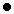  морфологический разбор - на выявление уровня предметного учебно-языкового аналитического умения анализировать слово с точки зрения его принадлежности к той или иной части речи, умения определять морфологические признаки и синтаксическую роль данного слова;  синтаксический разбор - на выявление уровня предметного учебно-языкового аналитического умения анализировать различные виды предложений с точки зрения их структурной и смысловой организации, функциональной предназначенности.Помимо предметных умений, задание предполагает проверку регулятивных (адекватно самостоятельно оценивать правильность выполнения действия и вносить необходимые коррективы как в конце действия, так и в процессе его реализации), познавательных (осуществлять логическую операцию установления родо-видовых отношений; осуществлять сравнение, классификацию; преобразовывать информацию, используя графические обозначения в схеме структуры слова при морфемном разборе, при словообразовательном разборе) универсальных учебных действий.Задание 3 нацелено на проверку: орфографических умений (правильно писать с НЕ слова разных частей речи, обосновывать условия выбора слитного/раздельного написания), познавательных умений (осуществлять сравнение; строить логическое рассуждение, включающее установление причинно-следственных связей) и коммуникативных (формулировать и аргументировать собственную позицию) универсальных учебных действий.Задание 4 нацелено на проверку орфографических умений: правильно писать Н и НН в словах разных частей речи, обосновывать условия выбора написаний; познавательных (осуществлять сравнение, строить логическое рассуждение, включающее установление причинно-следственных связей) и-коммуникативных (формулировать и аргументировать собственную позицию) универсальных учебных действий.Задание 5 направлено на выявление уровня владения орфоэпическими нормами русского литературного языка, вместе с тем оно способствует проверке коммуникативного универсального учебного действия (владеть устной речью).Задание 6 проверяет умение распознавать случаи нарушения грамматических норм русскоголитературного языка в предложениях и исправлять эти нарушения, а также регулятивные(осуществлять актуальный контроль на уровне произвольного внимания) универсальные учебныедействия.задании 7 на основании адекватного понимания обучающимися письменно предъявляемой текстовой информации, ориентирования в содержании текста, владения изучающим видом чтения (познавательные и коммуникативные универсальные учебные действия) проверяются предметные коммуникативные умения анализировать текст с точки зрения его основной мысли, распознавать и адекватно формулировать основную мысль текста в письменной форме (правописные умения), соблюдая нормы построения предложения и словоупотребления.Задание 8 предполагает умение анализировать прочитанную часть текста с точки зрения ее микротемы, нахождение в тексте требуемой информации (познавательные универсальные учебные действия и предметные коммуникативные), проверку предметного коммуникативного умения распознавать и адекватно формулировать микротему заданного абзаца текста в письменной форме (правописные умения), соблюдая нормы построения предложения и словоупотребления.Задание 9 также предполагает ориентирование в содержании текста, а также проверяет умения объяснять значение выражения (учебно-языковое умение) в заданном контексте, определять вид тропа (предметное коммуникативное умение); задание нацелено и на осознание обучающимися эстетической функции русского языка (личностные результаты).Задание 10 выявляет уровень предметного учебно-языкового опознавательного умения обучающихся распознавать слово по заданному лексическому значению с опорой на указанный контекст; предполагается ориентирование в содержании контекста, нахождение в контексте требуемой информации (познавательные универсальные учебные действия).Задание 11 выявляет уровень предметных учебно-языковых умений обучающихся распознавать подчинительные словосочетания, определять вид подчинительной связи; наряду с этим задание предполагает проверку познавательных универсальных учебных действий (осуществлять логическую операцию установления родо-видовых отношений; осуществлять сравнение, классификацию).Задание 12 выявляет уровень предметного учебно-языкового опознавательного умения обучающихся находить в предложении грамматическую основу и предполагает проверку познавательных универсальных учебных действий (осуществлять логическую операцию установления родо-видовых отношений, осуществлять сравнение).Задание 13 выявляет уровень предметного учебно-языкового умения обучающихся определять тип односоставного предложения, а также предполагает проверку познавательных универсальных учебных действий (осуществлять логическую операцию установления родо-видовых отношений; осуществлять сравнение, классификацию).Задание 14 нацелено на проверку предметного учебно-языкового опознавательного умения обучающихся находить в ряду других предложение с вводным словом, умения подбирать к данному вводному слову синоним (из той же группы по значению); предполагается ориентирование в содержании контекста, нахождение в контексте требуемой информации (познавательные универсальные учебные действия).Задание 15 выявляет уровень предметного учебно-языкового умения обучающихся находить в ряду других предложение с обособленным согласованным определением, пунктуационным умением обосновывать условия обособления согласованного определения, в том числе с помощью графической схемы, а также универсальные учебные действия: регулятивные (осуществлять актуальный контроль на уровне произвольного внимания), познавательные (преобразовывать предложение в графическую схему), коммуникативные (формулировать и аргументировать собственную позицию).Задание 16 выявляет уровень предметного учебно-языкового умения обучающихся находить в ряду других предложение с обособленным обстоятельством, пунктуационным умением обосновывать условия обособления обстоятельства, в том числе с помощью графической схемы, а также универсальные учебные действия: регулятивные (осуществлять актуальный контроль на уровне произвольного внимания), познавательные (преобразовывать предложение в графическую схему), коммуникативные формулировать и аргументировать собственную позицию).Задание 17 выявляет уровень предметного учебно-языкового умения обучающихся опознавать по графической схеме простое предложение, осложненное однородными сказуемыми, находить в ряду других предложение с однородными сказуемыми с опорой на графическую схему, а также овладение универсальными учебными действиями: регулятивными (осуществлять актуальный контроль на уровне произвольного внимания), познавательными (понимать графическую схему, преобразовывать ее в предложение).Система оценивания выполнения отдельных заданий и проверочной работы в целомВыполнение задания 1 оценивается по трем критериям: от 0 до 9 баллов.Ответ на задание 2 оценивается от 0 до 9 баллов.Ответ на каждое из заданий 3, 4 оценивается от 0 до 4 баллов.Ответ на каждое из заданий 5-8, 14, 16 оценивается от 0 до 2 баллов.Ответ на каждое из заданий 9-10, 12-13, 17 оценивается от 0 до 1 балла.Ответ на задание 15 оценивается от 0 до 3 баллов.Ответ на задание 11 оценивается от 0 до 5 баллов.Правильно выполненная работа оценивается 51 баллами.Рекомендации по переводу первичных баллов в отметки по пятибалльной шкалеПродолжительность проверочной работыНа выполнение проверочной работы по русскому языку дается 90 минут.По результатам анализа проведенной проверочной работы по русскому языку в 9 а классе  (за 8 класс) можно сделать следующие выводы:  15% учащихся повысили свои результаты, 46% учащихся подтвердили  свои результаты по итогам 2019-2020  уч.г, 38 % понизили результаты.    Выводы:необходимо продолжить усиленную работу в таких направлениях, как ориентирование в содержании прочитанного текста, понимание его целостного смысла, нахождение в тексте требуемой информации;необходимо продолжить формирование умения распознавать производные союзы в заданных предложениях, отличать их от омонимичных частей речи; орфографического умения правильно писать производные союзы; необходимо отрабатывать умения опознавать функционально-смысловые типы речи, представленные в тексте;отработать навыки морфологического разбора, распознавания лексического значения слов в контексте.следует продолжить работу над текстом, лексическим значением слов, представляющих сложность для понимания обучающимися; необходимо усилить работу в таких направлениях, как «Соблюдение орфографических и пунктуационных норм», «Работа с текстом», «Стили речи», « Основная мысль текста».в процесс организации и проведении учебных занятий необходимо: - включить формирование и развитие несформированных умений, видов деятельности, характеризующих достижение планируемых результатов- связать освоение нового учебного материала и формирование соответствующих планируемых результатов с  теми умениями и видами деятельности, которые по результатам ВПР в сентябре- октябре 2020 г. были выявлены как проблемные поля, дефициты.Включить в состав учебных занятий для проведения текущей, тематической, промежуточной оценки обучающихся задания для оценки несформированных умений, видов деятельности.Разработка индивидуальных образовательных маршрутов для обучающихся на основе данных о выполнении каждого из заданий участниками, получившими разные баллы за работу. Анализ результатов ВПР по математике в 6 классе (по программе 5 класса)                     Структура и содержание проверочной работы      Назначение ВПР по математике – оценить уровень общеобразовательнойподготовки обучающихся 6 класса (по программе 5 класса, автор Никольский) в соответствии с требованиями ФГОС. Итоговая работа проверяла усвоение обучающимися учебного материала как на базовом, так и на повышенном уровнях сложности. Работа состояла из двух вариантов.На выполнение работы было отведено 60 минут. Работу выполняли 14 учащихся (78%).Работа содержала 14 заданий. Задания № 6, 9, 10, 14 оцениваются в 2 балла,остальные в 1 балл.Задание 1 (справились 57 %) проверяет развитие представлений о числе ичисловых системах от натуральных до действительных чисел, умение оперировать  понятием «натуральное число» на базовом уровне.Задание 2 (справились 50%) развивает представления о числе и числовых системахот натуральных до действительных чисел, проверяет умение оперировать понятием «обыкновенная дробь» на базовом уровне и сокращать дроби.Задание 3 (не изучали) нацелено на проверку развития представлений о числе и числовых системах от натуральных до действительных чисел, проверяет умение оперировать  понятием «десятичная дробь» на базовом уровне.Задание 4 (справились 21 %) Развитие представлений о числе и числовых системах от натуральных до действительных чисел. Решение задачи на нахождение части числа и числа по его части.Задание 5 (справились 21 %) Проверка овладения приемами выполнениятождественных преобразований выражений. Использование свойств чисел и правиладействий с рациональными числами при выполнении вычислений.Задание 6 (справились 35%, частично справились 28 %) проверяет умениеприменять изученные понятия, результаты, методы для решения задач практическогохарактера и задач из смежных дисциплин; решать задачи разных типов (на работу, надвижение), связывающих три величины: скорости, времени и расстояния; выделять эти величины и отношения между ними; знать различие скоростей объекта в стоячей воде, против течения и по течению реки.Задание 7 (справились 57%) проверяет умение применять изученные понятия,результаты, методы для решения задач практического характера и задач из смежныхдисциплин, решать несложные сюжетные задачи разных типов на все арифметическиедействия.Задание 8 (справились 36%, но данная тема не изучена) проверяет умения применять изученные понятия, результаты, методы для решения задач практического характера и задач из смежных дисциплин. Находить процент от числа, число по проценту от него; находить процентное отношение двух чисел; находить процентное снижение или процентное повышение величины.Задание 9 (справились 14%, частично справились 35 %) проверяет овладение навыками письменных вычислений, использование свойств чисел и правил действий срациональными числами при выполнении вычислений, выполнять вычисления, в томчисле с использованием приемов рациональных вычислений, обосновывать алгоритмывыполнения действий.Задание 10 (справились 14%, частично справились 43%) проверяет умениеприменять изученные понятия, результаты, методы для решения задач практическогохарактера и задач из смежных дисциплин. Решать задачи на покупки, решать несложныелогические задачи методом рассуждений.Задание 11.1 (справились 64%) проверка умения извлекать информацию,представленную в таблицах, на диаграммах, читать информацию, представленную в видетаблицы, диаграммы.Задание 11.2 (справились 71%) проверка умения извлекать информацию,представленную в таблицах, на диаграммах, читать информацию, представленную в видетаблицы, диаграммы / извлекать, интерпретировать информацию, представленную втаблицах и на диаграммах, отражающую свойства и характеристики реальных процессов иявлений.Задание 12.1(справились 50%) нацелено на проверку умения применятьизученные понятия, результаты, методы для решения задач практического характера изадач из смежных дисциплин, вычислять расстояния на местности в стандартныхситуациях.Задание 12.2 (справились 64%) проверяется развитие умений моделированияреальных ситуаций на языке геометрии, развитие изобразительных умений, выполнятьпростейшие построения и измерения на местности, необходимые в реальной жизни.Задание 13 (справились 35%) проверяет развитие пространственных представлений, умение оперировать  понятиями: «прямоугольный параллелепипед», «куб», «шар» на базовом уровне.Задание 14 (справились 0%) проверяет умение проводить логические обоснования, доказательства математических утверждений, решать простые и сложные задачи разных типов, а также задачи повышенной трудности.                            Анализ результатов ВПР по математике.Максимально за правильное выполнение всей работы можно было набрать 20баллов.Работу писали 14 человек. В ходе выполненной работы учащиеся показалиследующие результаты: оценка «2» - 7 учеников,оценка «3» - 5 учеников,оценка «4» - 2 ученика,оценка «5» - нет.Максимальный балл, набранный учащимися, - 14 баллов. Минимальный балл – 1 балл.    Выводы.    У учащихся развиты представления о числе и числовых системах от натуральных до действительных чисел, умения оперировать  понятием «натуральное число»,   «обыкновенная дробь» на базовом уровне, научились сокращать дроби.Ученики научились применять изученные понятия, результаты, методы для решения задач практического характера и задач из смежных дисциплин, решать несложные сюжетные задачи разных типов на все арифметические действия.Большая часть учеников научилась читать, извлекать, интерпретировать информацию, представленную в таблицах, диаграммах, отражающую свойства и характеристики реальных процессов и явлений. Ученики показали умения применять изученные понятия, результаты, методы для решения задач практического характера и задач из смежных дисциплин;  вычислять расстояния на местности в стандартных ситуациях; проверяется развитие умений моделирования реальных ситуаций на языке геометрии, развитие изобразительных умений. Выполнять простейшие построения и измерения на местности, необходимые в реальной жизни.Результаты диагностической работы показали наличие ряда проблемматематической подготовки учащихся, в том числе: низкий уровень сформированности  навыков самоконтроля, включая навыки внимательного прочтения текста задания, сопоставления выполняемых действий с условием задания, предварительной оценки правильности полученного ответа и его проверки; слабое развитие навыков проведения логических рассуждений; развитие представлений о числе и числовых системах от натуральных до действительных чисел;решение задач на нахождение части числа и числа по его части;овладение приемами выполнения тождественных преобразований выражений; использование свойств чисел и правил действий с рациональными числами при выполнении вычислений;проверка умений проводить логические обоснования, доказательства математических утверждений, решать простые и сложные задачи разных типов, а также задачи повышенной трудности;                 Рекомендации:1. Провести анализ ошибок учащихся.2. Уделить больше внимания решению задач разных типов; решению логических задач;выполнению всех действий с десятичными и обыкновенными дробями.3. Проводить работу по достижению планируемых результатов обучения сиспользованием современных образовательных технологий.По результатам ВПР по математике в 6 классе ученики объединены в группы для изучения неусвоенных тем.Тема 1  Нумерация натуральных чисел.Аракчеев Ж., Бондаренко В., Идт В., Комова С., Кудрявцева К., Лихашва Н.Тема 2   Сложение обыкновенных дробейАракчеев Ж., Бондаренко В., Гаглошвили М., Горбачёва А., Идт В, Кудрявцева К., Носкова В.Тема 3  Десятичные дроби (программа 6 класса)Тема 4  Нахождение части числа и числа по его части.Аракчеев Ж., Бондаренко В., Гаглошвили М., Горбачёва А., Идт В., Кудрявцева К.,  Миляева К., Носкова В.,  Гуляйкина А., Кудрявцева К., Лихашва Н.Тема 5 Нахождение неизвестного компонента при вычитании натуральных чисел.Аракчеев Ж., Бондаренко В., Гаглошвили М., Горбачёва А., Идт В, Кудрявцева К., Миляева К., Носкова В.,  Гуляйкина А., Кудрявцева К., Лихашва Н.Тема 6  Решение задач на пропорциональное делениеИдт В, Кудрявцева К. Б., Кудрявцева К.Р.Тема 7  Решение задач на деление с остаткомАвакян А., Гаглошвили М., Идт В., Кудрявцева К., Миляева К.,  Гуляйкина А., Кудрявцева К.Тема 8  Задачи с процентамиАракчеев Ж., Бондаренко В., Гаглошвили М., Идт В, Кудрявцева К.,  Миляева К., Носкова В.,  Гуляйкина А., Кудрявцева К., Лихашва Н.Тема 9  Решение выражений с несколькими действиями, порядок действийАракчеев Ж., Идт В., Комова С., Носкова В.,  Гуляйкина А., Кудрявцева К., Лихашва Н.Тема 10  Решение задач практического характераАракчеев Ж., Идт В, Миляева К., Носкова В.,  Гуляйкина А., Кудрявцева К., Лихашва Н.Тема 11  Диаграммы Аракчеев Ж., Идт В., Кудрявцева К. Тема 12  Простейшие построения и измерения на местностиАвакян А., Аракчеев Ж., Горбачёва А., Идт В. Тема 13   Развитие пространственных представленийАракчеев Ж., Бондаренко В., Гаглошвили М., Горбачёва А., Идт В., Кудрявцева К.,  Миляева К., Носкова В.,  Гуляйкина А., Кудрявцева К., Лихашва Н.Аналитическая справка по результатам ВПР по математике в 7 классе (по итогам 6 класса).Учитель Бажанова Н.М            Работу выполняли 14 человек (100%). Наибольшее количество набранных балов – 10(из возможных 16), наименьшее – 3.Наиболее успешно учащиеся справились с 5 заданием (10 человек), 1 и 2(10 человек).  С 11 и 13 заданиями не справился ни один из учащихся. 9 и 12 задания выполнили 2, 3 человека. Весь класс показал результаты ниже годовых отметок.Результаты проверочной работы показали наличие ряда проблем в математической подготовке учащихся, в том числе: низкий  уровень сформированности навыков самоконтроля, включая навыки внимательного прочтения текста задания, сопоставления выполняемых действий с условием задания, предварительной оценки правильности полученного ответа и его проверки; слабое развитие навыков проведения логических рассуждений; недостаточное развитие у обучающихся умения решать практические задачи.           У некоторых учащихся хорошо развиты умения: находить часть числа и число по его части; оценивать размеры реальных объектов окружающего мира; извлекать информацию, представленную в таблицах и диаграммах; сравнивать обыкновенные дроби; умение находить значение арифметического выражения с обыкновенными дробями и смешанными числами, содержащего скобки.        Вызвали затруднения логические задачи, текстовые задачи на проценты, умение применять геометрические представления при решении практических задач, а также на проверку навыков геометрических, неправильно использовали свойства чисел  и правила действий со смешанными числами при выполнении вычислений.        По данным результатам необходима коррекционная работа по устранению выявленных пробелов: организовать сопутствующее повторение на уроках, ввести в план урока проведение индивидуальных тренировочных упражнений для отдельных учащихся. Сформировать  план индивидуальной работы с учащимися. Совершенствование умений  владения навыками письменных вычислений. Вести работу с одаренными детьми – решение задач повышенной трудности, где требуется проводить логические обоснования, доказательство математических утвержденийАналитическая справка по результатам ВПР по математике в 8 классе (по итогам 7 класса).Учитель Бажанова Н.М          Работу выполняли 11 человек(из 14). Наибольшее количество балов(14 из 19 возможных) набрал 1 человек, еще двое набрали 13 баллов. Наименьший балл – 5(у 1 человека). Наиболее сложными оказались 11 и 16 задания(никто не выполнил).Некоторые учащиеся снизили свой уровень по сравнению с годовыми отметками.. Полученные результаты ВПР по математике указывают на пробелы в знаниях, умениях и навыках учащихся, которые должны формироваться в курсе математики основной школы. К ним относятся умение выполнять, сочетая устные и письменные приёмы, арифметические действия числами, сравнивать числа, решать элементарные задачи, интерпретировать диаграммы, таблицы реальных зависимостей, уметь использовать приобретенные знания и умения в практической деятельности и повседневной жизни, уметь строить и исследовать простейшие математические модели.Основной список тем, подлежащих контролю:1. Вычисление значений буквенных выражений.2. Решение задач на проценты.3. Действия с целыми и рациональными числами.4. Решение несложных логических задачи методом рассуждений.5.Чтение и составление таблиц/ извлекать, интерпретировать информацию, представленную в таблицах и на диаграммах, отражающую свойства и характеристики реальных процессов и явлений.6.Решать задачи на нахождение части числа и числа по его части.7. Все действия с обыкновенными дробями.8. Все действия с десятичными дробями.Для устранения данных проблем необходимо продолжить работу по формированию устойчивых вычислительных навыков у учащихся, проводить устную работу на уроках с повторением действий с числами с целью закрепления вычислительных навыков учащихся, усилить практическую направленность обучения, включая соответствующие задания на действия с обыкновенными дробями, графиками, таблицами. Уделять на каждом уроке больше времени на развитие логического мышления и решению текстовых задач с построением математических моделей реальных ситуаций. Также необходимо разработать индивидуальные маршруты для отдельных обучающихся.   Особое внимание в преподавании математики следует уделить регулярному выполнению упражнений, развивающих базовые математические компетенции школьников: умение читать и верно понимать условие задачи, решать практические задачи, выполнять арифметические действия, простейшие алгебраические преобразования. Аналитическая справка по результатам ВПР по математике в 9 классе (по итогам 8 класса).Учитель Бажанова Н.М      Работу выполняли 13 человек из 17. Наибольшее количество балов(15 из 18 возможных) набрал 1 человек. Наименьший балл – 5(у 1 человека). Наиболее сложным оказалось 10 задание(никто не выполнил). В основном учащиеся выполнили задания на своем уровне, Некоторые даже повысили. 1 учащийся снизил свой уровень по сравнению с годовыми отметками.По данным результатам необходимо создание индивидуального образовательного маршрута для учащегося, который понизил свои уровеньАналитическая справка по результатам ВПР по физике в 9 классе (по итогам 8 класса).Учитель Бажанова Н.М      Работу выполняли 15 человек из 17. Наибольшее количество балов(14 из 25 возможных) набрали 2 человек, еще один набрал 14 баллов. Наименьший балл – 4(у 2 человек). Наиболее сложными оказались 17, 18 и 19 задания(никто не выполнил). Некоторые учащиеся выполнили задания на своем уровне, учащийся но большая часть снизила свой уровень по сравнению с годовыми отметками.По данным результатам учащиеся  в  целом слабо усвоили  материал  по  разделам  программы  по  физике,  полученные  навыки  и   знания   зачастую не могут  применить  на  практике.Ребята  слабо владеют следующими навыками и умениями:- работать с графиком движения - решать текстовые задачи;- не владеют формулами;Для устранения этих проблем надо выполнять упражнения на повторение; разработать индивидуальный образовательный маршрут для детей, которые понизили свой уровень.Аналитическая справка по результатам ВПР по физике в 8 классе (по итогам 7 класса).Учитель Бажанова Н.МРаботу выполняли 10 человек из 174. Наибольшее количество балов(12 из 18 возможных) набрал 1 человек. Наименьший балл – 5(у 1 человека).Наиболее сложными оказались 10 и 11 задания(никто не выполнил). Основная масса (8 человек) подтвердила свои годовые оценки, 3 даже повысили свой уровень, но 4 учащихся написали работу хуже, чем учились.По данным результатам учащиеся  в  целом слабо усвоили  материал  по  разделам  программы  по  физике,  полученные  навыки  и   знания   зачастую не могут  применить  на  практике.Для устранения этих проблем надо выполнять упражнения на повторение; разработать индивидуальный образовательный маршрут для детей, которые понизили свой уровень.Аналитическая справка Всероссийской проверочной работы по истории 6 класс (по программе 5 класса).Учитель истории: Хохлова В.В.Всего в классе: 17 учениковРаботу выполняли: 15 учениковДата проведения: 17.09.2020г. Работа включает в себя 8 заданий и состоит из 2 частей.Максимальный  первичный балл за выполнение работы − 15.На выполнение работы отводилось 45 минут. 1-задание. Направленно на умение создавать, применять и преобразовывать знаки и символы, модели и схемы для решения учебных и познавательных задач. Работать с изобразительными историческими источниками, понимать и интерпретировать содержащуюся в них информацию.Максимальный балл -2.На 2балла выполнили – 5 учащихся.На 0 баллов выполнили -  8 учащихся. 2 – задание. Направленно на смысловое чтение. Умение проводить поиск информации в отрывках исторических текстов, материальных памятниках Древнего мира. Максимальный балл -1.На 1 балл выполнили – 12 учащихся.На 0 баллов выполнили – 3учацихся.3- задание. Направленно на умение определять понятия, создавать обобщения, устанавливать аналогии, классифицировать, самостоятельно выбирать основания и критерии для классификации; владение основами самоконтроля, самооценки, принятия решений и осуществления осознанного выбора в учебной и познавательной деятельности. Умение объяснять смысл основных хронологических понятий, терминов. Максимальный балл – 3.На 3 балла выполнили -  4 учащихся.На 2балла выполнили -  5 учащихся.На 0 баллов выполнили - 6 учащихся.4- задание. Направленно на умение осознанно использовать речевые средства в соответствии с задачей коммуникации; владение основами самоконтроля, самооценки, принятия решений и осуществления осознанного выбора в учебной и познавательной деятельности. Умение рассказывать о событиях древней истории. Максимальный балл – 3. На 3 балла выполнили – 0 учащихся.На 2 балла выполнили – 3 учащихся.На 1балл выполнили – 8 учащихся.На 0 баллов выполнили – 4 учащихся.5 – задание. Направленно на умение создавать, применять и преобразовывать знаки и символы, модели и схемы для решения учебных и познавательных задач; владение основами самоконтроля, самооценки, принятия решений и осуществления осознанного выбора в учебной и познавательной деятельности. Умение использовать историческую карту как источник информации о расселении общностей в эпохи первобытности и Древнего мира, расположении древних цивилизаций и государств, местах важнейших событий. Максимальный балл – 1 балл.На 1балл выполнили – 5 учащихся.На 0 баллов выполнило – 10 учащихся.6 -  задание. Направленно на умение устанавливать причинно-следственные связи, строить логическое рассуждение, умозаключение (индуктивное, дедуктивное и по аналогии) и делать выводы; владение основами самоконтроля, самооценки, принятия решений и осуществления осознанного выбора в учебной и познавательной деятельности. Умение описывать условия существования, основные занятия, образ жизни людей в древности.Максимальный балл – 2 балла.На 0 баллов выполнили – 6 учащихся.Не приступили к выполнению задания – 9 учащихся.7 – задание. Направленно на умение определять понятия, создавать обобщения, устанавливать аналогии, классифицировать, самостоятельно выбирать основания и критерии для классификации. Реализация историко-культурологического подхода, формирующего способности к межкультурному диалогу, восприятию и бережному отношению к культурному наследию Родины.Максимальный балл – 1.На 1 балл выполнило – 9 учащихся.На 0 баллов – 5 учащихся.Не приступил к выполнению задания – 1 учащийся.8 – задание. Направленно на умение создавать обобщения, классифицировать, самостоятельно выбирать основания и критерии для классификации; формирование важнейших культурно-исторических ориентиров для гражданской, этнонациональной, социальной, культурной самоидентификации личности. Реализация историко-культурологического подхода, формирующего способности к межкультурному диалогу, восприятию и бережному отношению к культурному наследию Родины.Максимальный балл – 2. На 2 балла выполнил – 1 учащийся.На 1 балл выполнили -3 учащихся.На 0 баллов выполнили – 8 учащихся.Не приступили к выполнению задания – 3 учащийся.Большие затруднения у учащихся возникли с заданиями 4, 6, 8. Они плохо справились с данными заданиями.Результаты.Подтвердили результаты – 6 учащихся.Повысили результаты – 1 учащийся.Понизили результаты – 8 учащихся.Аналитическая справка Всероссийской проверочной работы по истории 7 класс (по программе 6 класса).Учитель истории: Хохлова В.В.Всего в классе: 14 учениковРаботу выполняли: 13 учениковДата проведения: 28.09.2020г. Работа включает в себя 10 заданий и состоит из 2 частей. Часть 1 работы посвящена истории России и истории зарубежных стран (истории Средних веков), в части 2 предложены задания по истории родного края.Максимальный первичный балл за выполнение работы − 20.На выполнение работы отводилось 60 минут. 1-задание. Направленно на умение создавать, применять и преобразовывать знаки и символы, модели и схемы для решения учебных и познавательных задач. Работать с изобразительными историческими источниками, понимать и интерпретировать содержащуюся в них информацию.Максимальный балл -2.На 2балла выполнили – 3 учащихся.На 0 баллов выполнили -  10 учащихся. 2 – задание. Направленно на смысловое чтение.  Проводить поиск информации в исторических текстах, материальных исторических памятниках Средневековья.Максимальный балл -1.На 1 балл выполнили – 5 учащихся.На 0 баллов выполнили – 8 учащихся.3- задание. Направленно на умение определять понятия, создавать обобщения, устанавливать аналогии, классифицировать, самостоятельно выбирать основания и критерии для классификации; владение основами самоконтроля, самооценки, принятия решений и осуществления осознанного выбора в учебной и познавательной деятельности. Умение объяснять смысл основных хронологических понятий, терминов. Максимальный балл – 3.На 3 балла выполнили -  2 учащихся.На 2 балла выполнили -  4 учащихся.На 1балл выполнили – 4 учащихся.На 0 баллов выполнили - 3 учащихся.4- задание. Направленно на умение осознанно использовать речевые средства в соответствии с задачей коммуникации; владение основами самоконтроля, самооценки, принятия решений и осуществления осознанного выбора в учебной и познавательной деятельности. Давать оценку событиям и личностям отечественной и всеобщей истории Средних вековМаксимальный балл – 3.На 2 балла выполнили – 5 учащихся.На 1балл выполнили – 2 учащихся.На 0 баллов выполнили – 4 учащихся.Не приступили к выполнению задания – 2 учащихся.5 – задание. Направленно на умение создавать, применять и преобразовывать знаки и символы, модели и схемы для решения учебных и познавательных задач; владение основами самоконтроля, самооценки, принятия решений и осуществления осознанного выбора в учебной и познавательной деятельности.  Использовать историческую карту как источник информации о территории, об экономических и культурных центрах Руси и других государств в Средние века, о направлениях крупнейших передвижений людей – походов, завоеваний, колонизаций и др.Максимальный балл – 1 балл.На 1балл выполнили – 7 учащихся.На 0 баллов выполнило – 6 учащихся.6 -  задание. Направленно на 6. Умение создавать, применять и преобразовывать знаки и символы, модели и схемы для решения учебных и познавательных задач; владение основами самоконтроля, самооценки, принятия решений и осуществления осознанного выбора в учебной и познавательной деятельности. Использовать историческую карту как источник информации о территории, об экономических и культурных центрах Руси и других государств в Средние века, о направлениях крупнейших передвижений людей – походов, завоеваний, колонизаций и др.Максимальный балл – 3 балла.На 2 балла выполнили – 0 учащихся.На 1балл выполнили – 5 учащихся.На 0 баллов выполнили – 7 учащихся.Не приступил к выполнению задания – 1 учащийся.7 – задание. Направленно на умение устанавливать причинно-следственные связи, строить логическое рассуждение, умозаключение (индуктивное, дедуктивное и по аналогии) и делать выводы; владение основами самоконтроля, самооценки, принятия решений и осуществления осознанного выбора в учебной и познавательной деятельности. Объяснять причины и следствия ключевых событий отечественной и всеобщей истории Средних веков. Максимальный балл – 2.На 2 балла выполнил – 1 учащийся.На 1 балл выполнил – 1 учащийся.На 0 баллов выполнили – 9 учащихся.Не приступил к выполнению задания – 2 учащихся.8 – задание. Направленно на умение объединять предметы и явления в группы по определенным признакам, сравнивать, классифицировать и обобщать факты и явления. Раскрывать характерные, существенные черты ценностей, господствовавших в средневековых обществах, религиозных воззрений, представлений средневекового человека о мире; сопоставлять развитие Руси и других стран в период Средневековья, показывать общие черты и особенности.Максимальный балл – 1.На 1 балл выполнили -9 учащихся.На 0 баллов выполнили – 4 учащихся.9 – задание. Направленное на умение определять понятия, создавать обобщения, устанавливать аналогии, классифицировать, самостоятельно выбирать основания и критерии для классификации. Локализовать во времени общие рамки и события Средневековья, этапы становления и развития Российского государства.Максимальный балл – 1.На 1 балл выполнил – 8 учащихся.На 0 баллов выполнили – 3 учащихся.Не приступил к выполнению задания – 2 учащийся.10 – задание.  Направленное на умение создавать обобщения, классифицировать, самостоятельно выбирать основания и критерии для классификации; сформированность важнейших культурно-исторических ориентиров для гражданской, этнона-циональной, социальной, культурной самоидентификации личности. Реализация историко-культурологического подхода, формирующего способности к межкультурному диалогу, восприятию и бережному отношению к культурному наследию Родины.Максимальный балл – 3.На 3 балла выполнили – 6 учащихся.На 1 балл выполнили – 3 учащихся.На 0 баллов выполнили – 3 учащихся.Не приступил к выполнению задания – 1 учащийся.Большие затруднения у учащихся возникли с заданиями 1, 6, 7. Они плохо справились с данными заданиями.Результаты.Подтвердили результаты – 3 учащихся.Повысили результаты – 0 учащийся.Понизили результаты – 10 учащихся.Аналитическая справка Всероссийской проверочной работы по истории 8 класс (по программе 7 класса).Учитель истории: Хохлова В.В.Всего в классе: 14 учениковРаботу выполняли: 12 учениковДата проведения: 01.10.2020г. Работа включает в себя 12 заданий и состоит из 2 частей. Часть 1 работы посвящена истории России и истории зарубежных стран (истории нового времени), в части 2 предложены задания по истории родного края.Максимальный первичный балл за выполнение работы − 25.На выполнение работы отводилось 60 минут. 1-задание. Направленно на овладение базовыми историческими знаниями, а также представлениями о закономерностях развития человеческого общества в социальной, экономической, политической, научной и культурной сферах Максимальный балл -2.На 2 балла выполнили – 8 учащихся.На 1балл выполнил – 1 учащийся. На 0 баллов выполнили -  3 учащихся. 2 – задание. Направленно на умение определять понятия, создавать обобщения, устанавливать аналогии, классифицировать, самостоятельно выбирать основания и критерии для классификации. Овладение базовыми историческими знаниями, а также представлениями о закономерностях развития человеческого общества в социальной, экономической, политической, научной и культурной сферах. Применять понятийный аппарат исторического знания и приемы исторического анализа для раскрытия сущности и значения событий и явлений прошлого и современностиМаксимальный балл -1.На 1 балл выполнили – 2 учащихся.На 0 баллов выполнили – 10 учащихся.3- задание. Направленно на смысловое чтение. Умения искать, анализировать, сопоставлять и оценивать содержащуюся в различных источниках информацию о событиях и явлениях прошлого и настоящего. Максимальный балл – 2.На 2 балла выполнили -  5 учащихся.На 1балл выполнили – 6 учащихся.Не приступил к выполнению задания – 1 учащийся.4- задание. Направленно на умение создавать, применять и преобразовывать знаки и символы, модели и схемы для решения учебных и познавательных задач. Овладение базовыми историческими знаниями, а также представлениями о закономерностях развития человеческого общества в социальной, экономической, политической и культурной сферах. Умение создавать, применять и преобразовывать знаки и символы, модели и схемы для решения учебных и познавательных задач. Использовать историческую карту как источник информации о границах России и других государств в Новое время, об основных процессах социально-экономического развития, о местах важнейших событийМаксимальный балл – 1.На 1балл выполнили – 6 учащихся.На 0 баллов выполнил – 1 учащийся.Не приступили к выполнению задания – 5 учащихся.5 – задание.  Направленное на умение создавать, применять и преобразовывать знаки и символы, модели и схемы для решения учебных и познавательных задач. Овладение базовыми историческими знаниями, а также представлениями о закономерностях развития человеческого общества в социальной, экономической, политической и культурной сферах Максимальный балл – 2 балл.На 2 балла выполнил – 1 учащийся.На 1балл выполнили – 8 учащихся.На 0 баллов выполнили – 3 учащихся.6 -  задание. Направленно на умение создавать, применять и преобразовывать знаки и символы, модели и схемы для решения учебных и познавательных задач. Овладение базовыми историческими знаниями, а также представлениями о закономерностях развития человеческого общества в социальной, экономической, политической, научной и культурной сферах Умение работать с письменными, изобразительными и вещественными историческими источниками, понимать и интерпретировать содержащуюся в них информациюМаксимальный балл – 2 балла.На 2 балла выполнили – 9 учащихся.На 1балл выполнил – 1 учащийся.На 0 баллов выполнили – 2 учащихся.7 – задание. Направленное на умение создавать, применять и преобразовывать знаки и символы, модели и схемы для решения учебных и познавательных задач. Овладение базовыми историческими знаниями, а также представлениями о закономерностях развития человеческого общества в социальной, экономической, политической, научной и культурной сферах Умение работать с письменными, изобразительными и вещественными историческими источниками, понимать и интерпретировать содержащуюся в них информациюМаксимальный балл – 1.На 1 балл выполнил и– 12 учащихся.8 – задание. Направленно на овладение базовыми историческими знаниями, а также представлениями о закономерностях развития человеческого общества в социальной, экономической, политической, научной и культурной сферах.Локализовать во времени хронологические рамки и рубежные события Нового времени как исторической эпохи, основные этапы отечественной и всеобщей истории Нового времени; соотносить хронологию истории России и всеобщей истории в Новое времяМаксимальный балл – 2.На 1 балл выполнили -2 учащихся.На 0 баллов выполнили – 2 учащихся.Не приступили к выполнению задания – 8 учащихся.9 – задание. Направленное на способность определять и аргументировать свое отношение к содержащейся в различных источниках информации о событиях и явлениях прошлого и настоящего. Умение искать, анализировать, систематизировать и оценивать историческую информацию различных исторических и современных источников, раскрывая ее социальную принадлежность и познавательную ценность; способность определять и аргументировать свое отношение к ней.Максимальный балл – 3.На 1 балл выполнил – 10 учащихся.На 0 баллов выполнили – 2 учащихся.10 – задание.  Направленное на овладение базовыми историческими знаниями, а также представлениями о закономерностях развития человеческого общества в социальной, экономической, политической, научной и культурной сферах. Рассказывать о значительных событиях и личностях отечественной и всеобщей истории Нового времени. Максимальный балл – 3.На 3 балла выполнили – 2 учащихся.На 2 балла выполнил – 1 учащийся.На 1 балл выполнили – 5 учащихся.На 0 баллов выполнили – 1 учащихся.Не приступил к выполнению задания – 3 учащийся.11- задание. Направленное на умение устанавливать причинно-следственные связи, строить логическое рассуждение, умозаключение (индуктивное, дедуктивное и по аналогии) и делать выводы. Умение применять исторические знания для осмысления сущности общественных явлений. Объяснять причины и следствия ключевых событий и процессов отечественной и всеобщей истории Нового времени (социальных движений, реформ и революций, взаимодействий между народами и др.)Максимальный балл – 2.Не приступил к выполнению задания – 12 учащийся.Задание -12.  Направленное на умение осознанно использовать речевые средства в соответствии с задачей коммуникации; владение устной и письменной речью, монологической контекстной речью Умение оценивать правильность выполнения учебной задачи, собственные возможности ее решения. Владение опытом историко-культурного, цивилизационного подхода к оценке социальных явлений, современных глобальных процессов. Сформированность основ гражданской, этно-национальной, социальной, культурной самоидентификации личности обучающегося.Максимальный балл – 4.На 3 балла выполнил – 1 учащихся.На 1 балл выполнили – 2 учащихся.На 0 баллов выполнили – 2 учащихся.Не приступил к выполнению задания – 7 учащийся.Большие затруднения у учащихся возникли с заданиями 2, 4, 8, 11, 12. Они плохо справились с данными заданиями. Все учащиеся выполнили задания №7.Результаты.Подтвердили результаты – 4 учащихся.Повысили результаты – 0 учащийся.Понизили результаты – 8 учащихся.Аналитическая справка Всероссийской проверочной работы по истории 9 класс (по программе 8 класса).Учитель истории: Хохлова В.В.Всего в классе: 17 учениковРаботу выполняли: 13 учениковДата проведения: 06.10.2020г. Работа включает в себя 13 заданий и состоит из 2 частей. Часть 1 работы посвящена истории России и истории зарубежных стран (истории нового времени), в части 2 предложены задания по истории родного края.Максимальный первичный балл за выполнение работы − 24.На выполнение работы отводилось 90 минут. 1-задание. Направленно на овладение базовыми историческими знаниями, а также представлениями о закономерностях развития человеческого общества в социальной, экономической, политической, научной и культурной сферах Максимальный балл -1.На 1балл выполнили – 6 учащийся. На 0 баллов выполнили -  7 учащихся. 2 – задание. Направленно на умение определять понятия, создавать обобщения, устанавливать аналогии, классифицировать, самостоятельно выбирать основания и критерии для классификации. Овладение базовыми историческими знаниями, а также представлениями о закономерностях развития человеческого общества в социальной, экономической, политической, научной и культурной сферах. Применять понятийный аппарат исторического знания и приемы исторического анализа для раскрытия сущности и значения событий и явлений прошлого и современности.Максимальный балл -1.На 1 балл выполнили – 4 учащихся.На 0 баллов выполнили – 6 учащихся.Не приступил к выполнению задания – 3 учащихся.3- задание. Направленно на умение создавать, применять и преобразовывать знаки и символы, модели и схемы для решения учебных и познавательных задач. Овладение базовыми историческими знаниями, а также представлениями о закономерностях развития человеческого общества в социальной, экономической, политической, научной и культурной сферахУмение работать с письменными, изобразительными и вещественными историческими источниками, понимать и интерпретировать содержащуюся в них информацию.Максимальный балл – 1.На 1балл выполнили – 11 учащихся.На 0 баллов выполнили – 2 учащихся.4- задание. Направленно на умение создавать, применять и преобразовывать знаки и символы, модели и схемы для решения учебных и познавательных задач. Овладение базовыми историческими знаниями, а также представлениями о закономерностях развития человеческого общества в социальной, экономической, политической и культурной сферах. Умение работать с письменными, изобразительными и вещественными историческими источниками, понимать и интерпретировать содержащуюся в них информацию.Максимальный балл – 1.На 1балл выполнили – 9 учащихся.На 0 баллов выполнили – 2 учащихся.Не приступили к выполнению задания – 1 учащийся.5 – задание.   Направленное на смысловое чтение.Умения искать, анализировать, сопоставлять и оценивать содержащуюся в различных источниках информацию о событиях и явлениях прошлого и настоящего	Умение искать, анализировать, систематизировать и оценивать историческую информацию различных исторических и современных источников, раскрывая ее социальную принадлежность и познавательную ценность.Максимальный балл – 2 балл.На 1балл выполнили – 4 учащихся.На 0 баллов выполнило – 2 учащихся.Не приступили к выполнению задания – 7 учащийся.6 -  задание. Направленно на овладение базовыми историческими знаниями, а также представлениями о закономерностях развития человеческого общества в социальной, экономической, политической, научной и культурной сферахИспользовать историческую карту как источник информации о границах России и других государств в Новое время, об основных процессах социально-экономического развития, о местах важнейших событий, направлениях значительных передвижений – походов, завоеваний, колонизации и др. Максимальный балл – 1 балла.На 1балл выполнили – 8 учащихся.На 0 баллов выполнили – 3 учащихся.Не приступили к выполнению задания – 2 учащийся.7 – задание. Направленное на умение  создавать, применять и преобразовывать знаки и символы, модели и схемы для решения учебных и познавательных задач.Овладение базовыми историческими знаниями, а также представлениями о закономерностях развития человеческого общества в социальной, экономической, политической, научной и культурной сферахИспользовать историческую карту как источник информации о границах России и других государств в Новое время, об основных процессах социально-экономического развития, о местах важнейших событий, направлениях значительных передвижений – походов, завоеваний, колонизации и др.Максимальный балл – 2.На 1 балл выполнил – 4 учащихся.На 2балла выполнил – 1 учащийсяНе приступили к выполнению задания – 8 учащийся.8 – задание. Направленно на умение создавать, применять и преобразовывать знаки и символы, модели и схемы для решения учебных и познавательных задач.Овладение базовыми историческими знаниями, а также представлениями о закономерностях развития человеческого общества в социальной, экономической, политической, научной и культурной сферахУмение работать с письменными, изобразительными и вещественными историческими источниками, понимать и интерпретировать содержащуюся в них информациюМаксимальный балл – 2.На 2 балла  -7.На 1 балл выполнили -3 учащихся.На 0 баллов выполнили – 3 учащихся.9 – задание. Направлено на умение создавать, применять и преобразовывать знаки и символы, модели и схемы для решения учебных и познавательных задач.
Овладение базовыми историческими знаниями, а также представлениями о закономерностях развития человеческого общества в социальной, экономической, политической, научной и культурной сферах 
Умение работать с письменными, изобразительными и вещественными историческими источниками, понимать и интерпретировать содержащуюся в них информациюМаксимальный балл – 1.На 1 балл выполнил – 7 учащихся.На 0 баллов выполнили – 0 учащихся.10 – задание. Направлено на способность определять и аргументировать свое отношение к содержащейся в различных источниках информации о событиях и явлениях прошлого и настоящего	Умение искать, анализировать, систематизировать и оценивать историческую информацию различных исторических и современных источников, раскрывая ее социальную принадлежность и познавательную ценность; способность определять и аргументировать свое отношение к нейМаксимальный балл – 3На 1 балл выполнили – 3 учащихся.На 0 баллов выполнили – 8 учащихся.Не приступил к выполнению задания – 2 учащийся.11- задание.  Направлено на овладение базовыми историческими знаниями, а также представлениями о закономерностях развития человеческого общества в социальной, экономической, политической, научной и культурной сферахРассказывать о значительных событиях и личностях отечественной и всеобщей истории Нового времениМаксимальный балл – 3.На 3 балла  -1.На 1 балл выполнили -5 учащихся.На 0 баллов выполнили – 5 учащихся.Не приступил к выполнению задания – 2 учащийся.Задание -12.  Направленное на умение применять исторические знания для осмысления сущности общественных явлений	Объяснять причины и следствия ключевых событий и процессов отечественной и всеобщей истории Нового времени (социальных движений, реформ и революций, взаимодействий между народами и др.)Максимальный балл – 2.На 0 баллов выполнили – 5 учащихся.Не приступил к выполнению задания – 8 учащийся.Задание -13. Направлено на умение осознанно использовать речевые средства в соответствии с задачей коммуникации; владение устной и письменной речью, монологической контекстной речьюУмение оценивать правильность выполнения учебной задачи, собственные возможности ее решения.Владение опытом историко-культурного, цивилизационного подхода к оценке социальных явлений, современных глобальных процессов.Форсированность основ гражданской, однонациональной, социальной, культурной самоидентификации личности обучающегося	Реализация историко-культурологического подхода, формирующего способности к межкультурному диалогу, восприятию и бережному отношению к культурному наследию Родины.Максимальный балл – 4.На 3 балла -2.На 2 балла – 1.На 1 балл выполнили -6 учащихся.На 0 баллов выполнил – 1 учащийся.Не приступил к выполнению задания – 3 учащийся.Большие затруднения у учащихся возникли с заданиями 12.  И в большинстве заданий учащиеся не приступили к выполнению.Результаты.Подтвердили результаты – 1 учащихся.Повысили результаты – 1 учащийся.Понизили результаты – 11 учащихся.Аналитическая справка Всероссийской проверочной работы по обществознанию 7 класс (по программе 6 класса).Учитель истории: Хохлова В.В.Всего в классе: 14 учениковРаботу выполняли: 12 учениковДата проведения: 25.09.2020г. Работа включает в себя 8 заданий .Максимальный первичный балл за выполнение работы − 23.На выполнение работы отводилось 45 минут. 1-задание.(1)Максимальный балл -1.На 1балл выполнили – 7 учащихся.На 0 баллов выполнили -  4 учащихся.Не приступил к выполнению задания – 1 учащийся.1-задание.(2)Максимальный балл - 3.          На 3балла – 6. На 1балл выполнили – 2 учащихся.На 0 баллов выполнили -  3 учащихся.Не приступил к выполнению задания – 1 учащийся. 2 – задание. Максимальный балл -1.На 1 балл выполнили – 11 учащихся.На 0 баллов выполнил – 1учащийся.3- задание. (1)Максимальный балл – 2.На 2балла выполнили -  4 учащихся.На 1 балла выполнили -  6 учащихсяНа 0 баллов выполнили - 2 учащихся.3- задание. (2)Максимальный балл – 1.На 1 балла выполнили -  8 учащихсяНа 0 баллов выполнили - 3 учащихся.Не приступил к выполнению задания – 1 учащийся.4- задание. Максимальный балл – 1.На 1балл выполнили – 6 учащихся.На 0 баллов выполнили – 6 учащихся.5 – задание. (1)Максимальный балл – 1 балл.На 1балл выполнили – 4 учащихся.На 0 баллов выполнило – 7 учащихся.Не приступил к выполнению задания – 1 учащийся.5 – задание. (2)Максимальный балл – 1 балл.На 1балл выполнили – 4 учащихся.На 0 баллов выполнило – 4 учащихся.Не приступил к выполнению задания – 4 учащийся.5 – задание. (3)Максимальный балл – 1 балл.На 1балл выполнили – 7 учащихся.На 0 баллов выполнило – 2 учащихся.Не приступил к выполнению задания – 3 учащийся.6 -  задание. (1)Максимальный балл – 1 балл.На 0 баллов выполнили – 6 учащихся.Не приступили к выполнению задания – 6 учащихся.6 -  задание. (2)Максимальный балл – 1 балл.На 0 баллов выполнило – 6 учащихся.Не приступил к выполнению задания – 6 учащийся.7 – задание. (1)Максимальный балл – 2. На 2 балла – 6.На 1 балл выполнило – 2 учащихся.На 0 баллов – 4учащихся.7 – задание. (2)Максимальный балл – 1.На 1 балл выполнило – 4 учащихся.На 0 баллов – 8 учащихся.8 – задание. (1)Максимальный балл – 1.На 1 балл выполнили -9 учащихся.На 0 баллов выполнил – 1 учащийся.Не приступили к выполнению задания – 2 учащийся.8 – задание. (2)Максимальный балл – 3.На 3 балла – 2.На 2 балла – 2.На 1 балл выполнили -5 учащихся.На 0 баллов выполнил – 1 учащийся.Не приступили к выполнению задания – 2 учащийся.8 – задание. (3)Максимальный балл – 1.На 1 балл выполнили -5 учащихся.На 0 баллов выполнил – 5 учащийся.Не приступили к выполнению задания – 2 учащийся.Большие затруднения у учащихся возникли с заданиями  6. Результаты.Подтвердили результаты – 3 учащихся.Повысили результаты – 0 учащийся.Понизили результаты – 9 учащихся.Аналитическая справка Всероссийской проверочной работы по обществознанию 8 класс (по программе 7 класса).Учитель истории: Хохлова В.В.Всего в классе: 14 учениковРаботу выполняли: 11 учениковДата проведения: 28.09.2020г. Работа включает в себя 9 заданий .Максимальный первичный балл за выполнение работы − 23.На выполнение работы отводилось 45 минут. 1-задание.(1)Максимальный балл -1.На 1балл выполнили – 9 учащихся.На 0 баллов выполнили -  2 учащихся.1-задание.(2)Максимальный балл - 3.          На 3балла – 3.           На 2 балла – 1.На 1балл выполнили – 4 учащихся.На 0 баллов выполнили -  2 учащихся.Не приступил к выполнению задания – 1 учащийся. 2 – задание. Максимальный балл -1.На 1 балл выполнили – 5 учащихся.На 0 баллов выполнил – 6учащийся.3- задание. (1)Максимальный балл – 2.На 2балла выполнили -  5 учащихся.На 1 балла выполнили -  5 учащихсяНе приступил к выполнению задания – 1 учащийся.3- задание. (2)Максимальный балл – 1.На 1 балла выполнили -  4 учащихсяНа 0 баллов выполнили - 2 учащихся.Не приступили к выполнению задания –5 учащиеся.3- задание. (3)Максимальный балл – 1.На 1 балла выполнили -  5 учащихсяНа 0 баллов выполнил - 1 учащийся.Не приступили к выполнению задания –5 учащиеся.4- задание. Максимальный балл – 1.На 1балл выполнили – 9 учащихся.На 0 баллов выполнили – 2 учащихся.5 – задание. (1)Максимальный балл – 1 балл.На 1балл выполнили – 10 учащихся.На 0 баллов выполнил – 1 учащийся.5 – задание. (2)Максимальный балл – 1 балл.На 1балл выполнили – 6 учащихся.На 0 баллов выполнило – 3 учащихся.Не приступил к выполнению задания – 2 учащийся.5 – задание. (3)Максимальный балл – 1 балл.На 1балл выполнили – 4 учащихся.На 0 баллов выполнили – 4 учащихся.Не приступил к выполнению задания – 3 учащихся.6 -  задание. Максимальный балл – 1 балл.На 1баал – 9.На 0 баллов выполнили – 2 учащихся.7 -  задание. (1)Максимальный балл – 2 балл.На 2 балла – 2.На 1 балла – 6.На 0 баллов выполнил –1 учащийся.Не приступили к выполнению задания – 2 учащихся.7 – задание. (2)Максимальный балл – 1.На 1 балл выполнило – 2 учащихся.На 0 баллов – 4учащихся.7 – задание. (2)Максимальный балл – 1.На 1 балл выполнили – 3 учащихся.На 0 баллов – 8 учащихся.Не приступили к выполнению задания – 5 учащихся.8 – задание. Максимальный балл – 1.На 1 балл выполнили -8 учащихся.На 0 баллов выполнили – 2 учащихся.Не приступил к выполнению задания – 1 учащийся.9– задание. (1)Максимальный балл – 1.На 1 балл выполнили -1 учащийся.На 0 баллов выполнил – 1 учащийся.Не приступили к выполнению задания – 9 учащихся.9 – задание. (2)Максимальный балл – 3.На 3 балла выполнил -1 учащийся.На 0 баллов выполнил – 1 учащийся.Не приступили к выполнению задания – 9 учащихся.9 – задание. (3)Максимальный балл – 1.На 1 балл выполнил -1 учащийся.На 0 баллов выполнил – 1 учащийся.Не приступили к выполнению задания – 9 учащихся.Большие затруднения у учащихся возникли с заданиями 9.Результаты.Подтвердили результаты – 3 учащихся.Повысили результаты – 0 учащийся.Понизили результаты – 8 учащихся.Аналитическая справка Всероссийской проверочной работы по обществознанию 9 класс (по программе 8 класса).Учитель истории: Хохлова В.В.Всего в классе: 17 учениковРаботу выполняли: 14 учениковДата проведения: 06.10.2020г. Работа включает в себя 10 заданий .Максимальный первичный балл за выполнение работы − 25.На выполнение работы отводилось 45 минут. 1-задание.Максимальный балл -4.          На 4 балла – 1.          На 3 балла – 4.           На 2 балла – 2.На 1балл выполнили – 3 учащихся.На 0 баллов выполнил -  1 учащийся.          Не приступили к выполнению задания – 3 учащихся.2 – задание. Максимальный балл -1.На 1 балл выполнили – 10 учащихся.На 0 баллов выполнили – 4 учащихся.3- задание. Максимальный балл – 4.На 4 балла – 1.На 2балла выполнили -  2 учащихся.На 1 балла выполнили -  5 учащихсяНа 0 баллов выполнили – 4 учащихся.Не приступили к выполнению задания – 2 учащихся.4- задание. Максимальный балл – 1.На 1балл выполнили – 10 учащихся.На 0 баллов выполнили – 4 учащихся.5 – задание. Максимальный балл – 3.На 3 балла – 2.На 2 балла – 2.На 1балл выполнили – 3 учащихся.На 0 баллов выполнили – 6 учащихся.Не приступил к выполнению задания – 1 учащийся.6 -  задание. Максимальный балл – 1 балл.На 1баал – 8.На 0 баллов выполнили – 6 учащихся.7 -  задание. Максимальный балл – 3 балл.На 3 балла – 1.На 2 балла – 1.На 1 балла – 4.На 0 баллов выполнил –6 учащихся.Не приступили к выполнению задания – 2 учащихся.8 – задание. Максимальный балл – 2.На 2 балла – 7.На 0 баллов выполнил – 1.Не приступили к выполнению задания – 6 .9– задание. Максимальный балл – 1.На 1 балл выполнили -4 учащийся.На 0 баллов выполнил – 8 учащийся.Не приступили к выполнению задания –2 учащихся.10 – задание. Максимальный балл – 5.На 4 балла выполнил -1 учащийсяНа 3 балла выполнил -1 учащийся.На 1 балла выполнил -1 учащийся.На 0 баллов выполнили – 2.Не приступили к выполнению задания – 9 учащихся.Результаты.Подтвердили результаты – 0 учащихся.Повысили результаты – 0 учащийся.Понизили результаты – 14 учащихся.Аналитическая справкапо итогам проведения ВПР по биологиив 6 классе (по программе 5 класса).Класс: 6Учитель: Попова Светлана НиколаевнаВсего в классе: 18 учениковРаботу выполняли: 13 учениковДата проведения: 18.09.2020г.По итогам работы 10 учеников понизили результат на 1 балл по сравнению с итогами 2019-2020 года. 2 учащихся не справились с работой.У большинства детей затруднения вызвали задания 3.2, 4, 6.В связи с чем дополнительно должны быть отработаны следующие навыки Биология как наука. Методы изучения живых организмов. Роль биологии в познании окружающего мира и практической деятельности людей.
Правила работы в кабинете биологии, с биологическими приборами и инструментами. 
Приобретение опыта использования методов биологической науки и проведения несложных биологических экспериментов для изучения живых организмов и человека, проведения экологического мониторинга в окружающей среде Условия обитания растений. Среды обитания растений. Среды обитания животных. Сезонные явления в жизни животных 
Умение создавать, применять и преобразовывать знаки и символы, модели и схемы для решения учебных и познавательных задачАналитическая справкапо итогам проведения ВПР по биологиив 7 классе (по программе 6 класса).Класс: 7Учитель: Попова Светлана НиколаевнаВсего в классе: 14 учениковРаботу выполняли: 14 учениковДата проведения: 22.09.2020г.По итогам работы 13 учеников понизили результат на 1 балл по сравнению с итогами 2019-2020 года. 3 учащихся не справились с работой.У большинства детей затруднения вызвали задания 2, 3, 5, 8.В связи с чем дополнительно должны быть отработаны следующие навыки:Царство Растения. Органы цветкового растения. Жизнедеятельность цветковых растений
Умение определять понятия, создавать обобщения, устанавливать аналогии, классифицировать, самостоятельно выбирать основания и критерии для классификации 	Микроскопическое строение растений 
Приобретение опыта использования методов биологической науки и проведения несложных биологических экспериментов для изучения живых организмов и человекаСвойства живых организмов (структурированность, целостность, обмен веществ, движение, размножение, развитие, раздражимость, приспособленность), их проявление у растений. Умение устанавливать причинно-следственные связи, строить логическое рассуждение, умозаключение (индуктивное, дедуктивное и по аналогии) и делать выводы. Приобретение опыта использования методов биологической науки и проведения несложных биологических экспериментов для изучения живых организмов и человекаАналитическая справкапо итогам проведения ВПР по биологиив 8 классе (по программе 7 класса).Класс: 8Учитель: Попова Светлана НиколаевнаВсего в классе: 14 учениковРаботу выполняли: 9 учениковДата проведения: 23.09.2020г.По итогам работы 5 учеников понизили результат на 1 балл по сравнению с итогами 2019-2020 года. Не справившихся с работой нет.У большинства детей затруднения вызвали задания 7, 10, 12, 13.В связи с чем дополнительно должны быть отработаны следующие навыки:Царство Растения. Царство Бактерии. Царство Грибы 
Умения устанавливать причинно-следственные связи, строить логическое рассуждение, умозаключение (индуктивное, дедуктивное и по аналогии) и делать выводы. Формирование первоначальных систематизированных представлений о биологических объектах, процессах, явлениях, закономерностяхЦарство Растения. 
Умения создавать, применять и преобразовывать знаки и символы, модели и схемы для решения учебных и познавательных задачЦарство Растения. Царство Бактерии. Царство Грибы 
Умения определять понятия, создавать обобщения, устанавливать аналогии, классифицировать, самостоятельно выбирать основания и критерии для классификацииЦарство Растения. 
Формирование системы научных знаний о живой природе, закономерностях ее развития, об исторически быстром сокращении биологического разнообразия в биосфере в результате деятельности человека для развития современных естественнонаучных представлений о картине мираАналитическая справкапо итогам проведения ВПР по биологиив 9 классе (по программе 8 класса).Класс: 9Учитель: Попова Светлана НиколаевнаВсего в классе: 17 учениковРаботу выполняли: 13 учениковДата проведения: 08.10.2020г.По итогам работы 4 ученика понизили результат на 1 балл по сравнению с итогами 2019-2020 года. Не справившихся с работой нет.У большинства детей затруднения вызвали задания 2, 6, 8, 10, 13.2.В связи с чем дополнительно должны быть отработаны следующие навыки:Классификация животных. Значение животных в природе и жизни человека 
Использовать методы биологической науки: наблюдать и описывать биологические объекты и процессы, ставить биологические эксперименты и объяснять их результатыПростейшие и беспозвоночные.  Хордовые животные 
Выделять существенные признаки биологических объектов (клеток и организмов растений, животных, грибов, бактерий) и процессов, характерных для живых организмовСравнивать биологические объекты (растения, животные, бактерии, грибы), процессы жизнедеятельности; делать выводы и умозаключения на основе сравненияУстанавливать взаимосвязи между особенностями строения и функциями клеток и тканей, органов и систем органовЗначение хордовых животных в жизни человека 
Описывать и использовать приемы содержания домашних животных, ухода за нимиАналитическая справкапо итогам проведения ВПР по окружающему мирув 5 классе (по программе 4 класса).Класс: 5Учитель: Попова Светлана НиколаевнаВсего в классе: 16 учениковРаботу выполняли: 15 учениковДата проведения: 17.09.2020г.По итогам работы 9 учеников понизили результат на 1 балл по сравнению с итогами 2019-2020 года. 1 учащийся не справился с работойУ большинства детей затруднения вызвали задания 3.1, 6, 8.3, 10.В связи с чем дополнительно должны быть отработаны следующие навыки:Овладение начальными сведениями о сущности и особенностях объектов, процессов и явлений действительности (природных, социальных, культурных, технических и др.); овладение логическими действиями анализа, синтеза, обобщения, классификации по родовидовым признакам. 
Использовать готовые модели (глобус, карту, план) для объяснения явлений или описания свойств объектов; обнаруживать простейшие взаимосвязи между живой и неживой природой, взаимосвязи в живой природе. Освоение доступных способов изучения природы (наблюдение, измерение, опыт); овладение логическими действиями сравнения, анализа, синтеза, установления аналогий и причинно-следственных связей, построения рассуждений; осознанно строить речевое высказывание в соответствии с задачами коммуникации. 
Вычленять содержащиеся в тексте основные события; сравнивать между собой объекты, описанные в тексте, выделяя 2-3 существенных признака; проводить несложные наблюдения в окружающей среде и ставить опыты, используя простейшее лабораторное оборудование;
создавать и преобразовывать модели и схемы для решения задач Овладение начальными сведениями о сущности и особенностях объектов, процессов и явлений действительности (социальных); осознанно строить речевое высказывание в соответствии с задачами коммуникации. 
Оценивать характер взаимоотношений людей в различных социальных группах.Сформированность уважительного отношения к России, своей семье, культуре нашей страны, её современной жизни; готовность излагать свое мнение и аргументировать свою точку зрения; осознанно строить речевое высказывание в соответствии с задачами коммуникации. 
Аналитическая справкапо итогам проведения ВПР по географиив 7 классе (по программе 6 класса).Класс: 7Учитель: Попова Светлана НиколаевнаВсего в классе: 14 учениковРаботу выполняли: 14 учениковДата проведения: 24.09.2020г.По итогам работы 8 учеников понизили результат на 1 балл по сравнению с итогами 2019-2020 года. 1 учащийся не справился с работой.У большинства детей затруднения вызвали задания 1.2, 2, 9, 10В связи с чем дополнительно должны быть отработаны следующие навыки:Умение определять понятия, устанавливать аналогии.
Сформированность представлений о географии, ее роли в освоении планеты человеком.
Владение основами картографической грамотности и использования географической карты для решения разнообразных задачНавыки использования различных источников географической информации для решения учебных задач.
Смысловое чтениеУмения и навыки использования разнообразных географических знаний для объяснения и оценки явлений и процессов, самостоятельного оценивания уровня безопасности окружающей среды, соблюдения мер безопасности в случае природных стихийных бедствий.
Первичные компетенции использования территориального подхода как основы географического мышления.Умение осознанно использовать речевые средства для выражения своих мыслей, формулирования и аргументации своего мнения; владение письменной речьюАналитическая справкапо итогам проведения ВПР по географиив 8 классе (по программе 7 класса).Класс: 8Учитель: Попова Светлана НиколаевнаВсего в классе: 14 учениковРаботу выполняли: 11 учениковДата проведения: 08.10.2020г.По итогам работы 11 ученика понизили результат на 1 балл по сравнению с итогами 2019-2020 года. 2 учащихся не справились с работой.У большинства детей затруднения вызвали задания 1, 3, 6, 7.1, 8.В связи с чем дополнительно должны быть отработаны следующие навыки:Умения  устанавливать  причинно-следственные  связи,  строить  логическое рассуждение.  Смысловое чтение. 
Умения  различать  изученные  географические объекты, описывать по карте положение и взаиморасположение географических объектовУмения определять понятия, создавать обобщения,  устанавливать  аналогии, классифицировать.  
Главные закономерности природы  Земли. Население материков Земли Умения   
Умение  применять  географическое мышление  в  познавательной, коммуникативной  и  социальной практике. 
умения  находить  и  распознавать  ответы  на  вопросы,  возникающие  в  ситуациях  повседневного  характера,  узнавать  в  них  проявление  тех  или  иных географических  процессов  или закономерностей. Географическое положение  и природа материков  Земли. Население материков Земли 
Умения создавать, применять и преобразовывать знаки и символы, модели и схемы  для  решения  учебных  и  познавательных задач.  
Умение  применять  географическое мышление  в  познавательной, коммуникативной  и  социальной практике. 
Первичные  компетенции  использования территориального подхода как основы географического мышления, владение  понятийным  аппаратом  географии.  Аналитическая справкапо итогам проведения ВПР по географиив 9 классе (по программе 8 класса).Класс: 9Учитель: Попова Светлана НиколаевнаВсего в классе: 17 учениковРаботу выполняли: 17 учениковДата проведения: 01.10.2020г.По итогам работы 4 ученика понизили результат на 1 балл по сравнению с итогами 2019-2020 года. 1 учащийся не справился с работой.У большинства детей затруднения вызвали задания 4, 6, 8.В связи с чем дополнительно должны быть отработаны следующие навыки:Природа России. 
Умения устанавливать причинно-следственные связи, строить логическое рассуждение, умозаключение  и делать выводы.
Смысловое чтение.
Первичные компетенции использования территориального подхода как основы географического мышления, владение понятийным аппаратом географии.Административно-территориальное устройство России. Часовые пояса. Растительный и животный мир России 
Умения ориентироваться в источниках географической информации: находить и извлекать необходимую информацию; определять и сравнивать качественные и количественные показатели, характеризующие географические объекты, процессы и явления, их положение в пространстве; выявлять недостающую и/или взаимодополняющую географическую информацию, представленную в одном или нескольких источниках.
Умения использовать источники географической информации для решения различных задач: выявление географических зависимостей и закономерностей; расчет количественных показателей, характеризующих географические объектыУмения определять понятия, создавать обобщения, устанавливать аналогии, классифицировать. 
Аналитическая справкапо итогам проведения ВПР по математикев 5 классе (по программе 4 класса).Класс: 5Учитель: Попов Павел ИвановичВсего в классе: 16 учениковРаботу выполняли: 14 учениковДата проведения: 16.09.2020г.Количество заданий: 11Время выполнения: один урок (45 минут).Максимальный балл, который можно получить за всю работу - 20.Работа по математике состояла из 12 заданий:Сложение в пределах 100Найти значение выраженияРешение задачи по рисункуРабота с календаремОпределение площади и периметра фигуры. Изображение фигуры по клеточкамРабота с таблицейНайти значение выражения (порядок действий)Решение задачиРешение задачиЗеркальная запись словаРешение геометрической задачиПо итогам работы 6 учеников понизили результат на 1 балл по сравнению с итогами 2019-2020 года. 1 учащийся повысил. Не справившихся с работой нет Вывод: затруднения вызвали задания 4, 5, 8, 10: решение равенств; найти значение выражения; решение задачи на нахождение времени; задание повышенного уровня сложности проверка логического мышления, умения проводить математические рассуждения (решение задачи на нахождение части)не справился с работойВ связи с чем дополнительно должны быть отработаны следующие навыки: 	Использование начальных математических знаний для описания и объяснения окружающих предметов, процессов, явлений, для оценки количественных и пространственных отношений предметов, процессов, явлений. Читать, записывать и сравнивать величины  Умение изображать геометрические фигуры. Выполнять построение геометрических фигур с заданными измерениями (отрезок, квадрат, прямоугольник) с помощью линейки, угольника.Умение решать текстовые задачи. Читать, записывать и сравнивать величины (массу, время, длину, площадь, скорость), используя основные единицы измерения величин и соотношения между ними 
решать задачи в 3–4 действияОвладение основами логического и алгоритмического мышления 
Собирать, представлять, интерпретировать информацию.Аналитическая справкапо итогам проведения ВПР по химиив 9 классе (по программе 8 класса).Класс: 9Учитель: Попов Павел ИвановичВсего в классе: 17 учениковРаботу выполняли: 13 учениковДата проведения: 30.09.2020г.По итогам работы  3 ученика понизили результат на 1 балл по сравнению с итогами 2019-2020 года. Не справились с работой 2 ученика.Работа состояла из 9 заданийЗадание 1.1 проверяло знания о простых и сложных веществах. Задание 1.2 – умение составлять формулы и давать названия хим. веществам. Задание 2.1 – физические и химические явления. Задание 2.2 – признаки химических реакций. Задание 3.1 – молярная масса вещества. Задание 3.2 – молярная масса вещества. Задание 4.1 – строение атома. Задание 4.2-4.4 – Периодическая система химических элементов Д. И. Менделеева. Задание 5.1 – вычисление массы вещества по массовой доле. Задание 5.2 – вычисление массовой доли вещества. Задание 6.1 – химические формулы веществ. Задание 6.2 – физические свойства веществ. Задание 6.3 – классификация оксидов. Задание 6.4 – вычисление массовой доли химического элемента в сложном веществе. Задание 6.5 – вычисление массы вещества по количеству вещества. Задание 7.1 – химические уравнения. Задание 7.2 – типы химических реакций. Задание 7.3 – методы разделения смесей. Задание 8 – области применения химических соединений. Задание 9 – правила техники безопасности в лаборатории и обращения с химическими веществами в быту.У большинства детей затруднения вызвали задания 2.2, 3.2, 4.3, 5, 6, 7.В связи с чем дополнительно должны быть отработаны следующие навыки:
• называть признаки и условия протекания химических реакций;
• выявлять признаки, свидетельствующие о протекании химической реакции при выполнении химического опыта;
• объективно оценивать информацию о веществах и химических процессах;
• вычислять относительную молекулярную и молярную массы веществ;
• раскрывать смысл закона Авогадро;
• характеризовать вещества по составу, строению и свойствам, устанавливать причинно-следственные связи между данными характеристиками вещества характеризовать химические элементы (от водорода до кальция) на основе их положения в Периодической системе Д.И. Менделеева и особенностей строения их атомов;• составлять формулы бинарных соединений;
• вычислять массовую долю химического элемента по формуле соединения;
характеризовать взаимосвязь между классами неорганических соединений;
• составлять уравнения реакций, соответствующих последовательности превращений неорганических веществ различных классов;Анализ Всероссийской проверочной работы по английскому языкуКласс: 8Учитель: Кречетова Татьяна ИвановнаВсего в классе: 14 учениковРаботу выполняли: 8 учениковДата проведения: 02.10.2020г.1.Структура работы.Каждый вариант проверочной работы включает 6 заданий и состоит из двух частей: письменной и устной. Письменная часть содержит задания по аудированию, чтению, грамматике и лексике (№ 1, 4, 5, 6). Устная часть включает в себя задания по чтению текста вслух и по говорению (монологическая речь) (№ 2, 3).Максимальный балл за выполнение работы − 30.На выполнение работы отводилось 45 минут. 2. Анализ выполнения работы.Аудирование с пониманием запрашиваемой информации в прослушанном тексте. Проверяется сформированность умений понимать в прослушанном тексте запрашиваемую информацию.Элементов оценивания 5, максимальный балл за всё задание – 5. С заданием №1 класс справился на 75%. Не справились с аудированием 2 ученицы, имевшие в прошлые годы по английскому языку оценку «2» за четверти и за год.Осмысленное чтение текста вслух.Проверяются умения осмысленного чтения текста вслух, а также произносительные навыки.Задание оценивалось по критериям, максимальный балл за всё задание – 2.С заданием № 2 класс справился на 75%. Не справились с чтением текста вслух 2 ученицы, имевшие в прошлые годы по английскому языку оценку «2» за четверти и за год.Говорение (монологическая речь): описание фотографии.Проверяется сформированность умений строить тематическое монологическое высказывание с опорой на план и визуальную информацию, а также навыки оперирования лексическими и грамматическими единицами в коммуникативно - значимом контексте и произносительные навыки.Задание оценивалось по 4 критериям, по каждому критерию максимальный балл – 2, максимальный балл за всё задание – 8.С заданием № 3 класс справился на 50%. Не справились с монологической речью 4 ученика, имевшие в прошлые годы по английскому языку оценку «2» за четверти и за год.Чтение с пониманием основного содержания прочитанного текста.Проверяется сформированность умений понимать основное содержание прочитанного текста.Элементов оценивания 5, максимальный балл за всё задание – 5. С заданием № 4 класс справился на 75%. Не справились с чтением текста с пониманием основного содержания 2 ученицы, имевшие в прошлые годы по английскому языку оценку «2» за четверти и за год.Языковые средства и навыки оперирования ими в коммуникативно-значимом контексте: грамматические формы.Проверяются навыки оперирования изученными грамматическими формами и в коммуникативно значимом контексте на основе предложенного связного текста.
Элементов оценивания 5, максимальный балл за всё задание – 5. С заданием № 5 класс справился на 88%. Не справилась с грамматическим заданием 1 ученица, имевшая в прошлые годы по английскому языку оценку «2» за четверти и за год.Языковые средства и навыки оперирования ими в коммуникативно-значимом контексте: лексические единицы.Проверяются навыки оперирования изученными лексическими единицами в коммуникативно значимом контексте на основе предложенного связного текста.
Элементов оценивания 5, максимальный балл за всё задание – 5.С заданием № 6 класс справился на 88%. Не справилась с заданием на знание лексики 1 ученица, имевшая в прошлые годы по английскому языку оценку «2» за четверти и за год.3. Общие результаты4. Соответствие оценки за ВПР оценке за год.По итогам ВПР снизили оценку по сравнению с годовой оценкой за 7 класс 2 ученика:Беляев Вадим – с «5» на «4» и Васильева Полина с «3» на «2».
5. Выводы и рекомендации.Письменная часть.   Наиболее устойчивые умения сформированы в таком виде речевой деятельности, как «Грамматика» и «Лексика» (задания 5 и 6). Анализ выполнения заданий показал, что ученики испытывают определенные трудности при определении видовременных форм глагола, словообразовании, употреблении фразовых глаголов.    Несколько ниже уровень сформированности навыков аудирования и чтения с основным пониманием содержания прочитанного текста (задания 1 и 4). Анализ выполнения заданий показал, что ученики испытывают определенные трудности при понимании речи на слух и при определении основной темы текста.Устная часть.   Задание по говорению (задание №3) показало, что умение создавать самостоятельные монологические высказывания по предложенной речевой ситуации развито достаточно хорошо лишь у 50% учащихся. Ученики испытывают трудности с формулировкой предложений, логическим составлением монологического высказывания.   Многие дети допускали ошибки в задании № 2, при выразительном чтении текста, поэтому лишь 1 ученик набрал максимальные 2 балла. Основная трудность состояла в смысловой паузации, фонетическом оформлении речи.Вывод: из представленных данных видно, что результаты ВПР показали средний уровень овладения школьниками базовыми знаниями по английскому языку.Рекомендации:— развивать такие общеучебные умения, как умение вдумчиво прочитать инструкцию к заданию и точно ее выполнить; извлечь необходимую информацию, сделать на ее основе необходимые заключения;- уделить особое внимание теме времён глагола, словообразованию, фразовым глаголам при изучении грамматики;- не реже 1 раза в неделю выполнять задания по аудированию;- уделить особое внимание определению основной темы текста, подбору заголовков к тексту;- развивать умения и навыки монологической речи, а именно правильно формулировать предложения,  логически строить высказывание;- выполнять больше упражнений по фонетике речи;— использовать в процессе обучения тексты различных типов и жанров, в том числе материалов сети Интернет;
— развивать языковое чутье, формировать умение языковой догадки.Общие выводы:По результатам ВПР по всем предметам видно, что в большинство обучающиеся понизили отметки получившие за прошлый 2019 – 2020 у.г. По мнению педагогов -  это произошло из – за:- дистанционного обучения в конце прошлого учебного года - не умения работать с текстами заданийИспользование результатов ВПР (педагогами) для построения дальнейшей работы:• Оценки индивидуальных результатов обучения каждого конкретного ученика и построения его индивидуальной образовательной траектории; • Выявления  проблемных зон, планирования коррекционной работы, совершенствования методики преподавания предмета; • Диагностики знаний, умений и навыков в начале учебного года, по окончании четверти, полугодия; • Целенаправленного формирования и развития универсальных учебных действий у школьников: умений работать с разными источниками информации, работы с текстом; • Корректировки индивидуальных планов профессионального развития; • Обмена опытом работы (ШМО). Общие рекомендации: 1. Проводить текущий и промежуточный контроль УУД учащихся с целью определения «проблемных» моментов, корректировки знаний учащихся. 2. Систематизировать работу по подготовке учащихся к ВПР с целью повышения качества их выполнения (подтверждения текущей успеваемостью учащихся). 3. Проводить индивидуальные и групповые консультации по подготовке к ВПР разных категорий учащихся.№ п/пНаименование ООПредметКлассДата проведенияВремя проведенияМБОУ Красноярская СОШРусский язык(1 часть)514.091030МБОУ Красноярская СОШРусский язык(2 часть)515.091220МБОУ Красноярская СОШМатематика516.091310МБОУ Красноярская СОШОкружающий мир517.091310МБОУ Красноярская СОШМатематика616.091220МБОУ Красноярская СОШРусский язык615.091030МБОУ Красноярская СОШБиология618.091030МБОУ Красноярская СОШИстория617.090850МБОУ Красноярская СОШМатематика723.091030МБОУ Красноярская СОШРусский язык721.091030МБОУ Красноярская СОШБиология722.090850МБОУ Красноярская СОШГеография724.090850МБОУ Красноярская СОШОбществознание725.091310МБОУ Красноярская СОШИстория728.091220МБОУ Красноярская СОШМатематика824.090850МБОУ Красноярская СОШРусский язык822.090850МБОУ Красноярская СОШБиология823.091310МБОУ Красноярская СОШГеография821.090940МБОУ Красноярская СОШФизика825.091130МБОУ Красноярская СОШОбществознание828.090850МБОУ Красноярская СОШИстория801.101030МБОУ Красноярская СОШАнглийский язык, (в компьютерной форме)802.101220МБОУ Красноярская СОШМатематика905.101220МБОУ Красноярская СОШРусский язык907.101220МБОУ Красноярская СОШБиология908.100940МБОУ Красноярская СОШГеография901.100850МБОУ Красноярская СОШОбществознание929.091030МБОУ Красноярская СОШИстория906.101030МБОУ Красноярская СОШФизика902.101310МБОУ Красноярская СОШХимия930.091030КлассВсего в классеВыполняли работуОценкиОценкиОценкиОценкиКачество знанийУспеваемостьКлассВсего в классеВыполняли работу«5»«4»«3»«2»Качество знанийУспеваемость51614165250%85%61714056335%78%81412125425%66%Итого47405%33%40%23%38 %78%№ п/пКлассФИО учащегосяПервичный баллОценка15 Авдеева В.20325 Аракчеева Е.23335 Бажанова Н.34545 Башкиров И.14355 Веревкин Н.25365 отсутствовал75 Кудрявцева Д.27485 отсутствовал95 Лихашва Е.233105 Осипов В.82115 Папина М.294125 Пилипенко Д.163135 Рехтина Д.304145 Руденко П.42155 Тарусин Д.244165 Яковлев И.          324№ п/пклассФИО учащегосяДопущенные ошибкиКоличество15Башкиров И.,Веревкин Н., Лихашва Е., Осипов В., Пилипенко Д., Руденко П., Тарусин Д.соблюдение орфографических норм 7 чел25Авдеева В., Башкиров И., Лихашва Е., Осипов В., Папина М., Пилипенко Д., Рехтина Д., Руденко П.,  Умение классифицировать слова по составу8 чел.35Авдеева В., Башкиров И., Лихашва Е., Осипов В., Рехтина Д., Руденко П., Тарусин Д. Умение распознавать имена существительные7 чел.45Авдеева В.,Бажанова Н., Башкиров И., Веревкин Н., Лихашва Е., Осипов В., Руденко П.,Правописная грамотность7 чел.№ п/пКлассФИО учащегосяПервичный баллОценка16Авакян А.8226Аракчеев Е.9236Отсутствовал46Отсутствовал56Бондаренко В.28366Гаглошвили М.30476Горбачева А.         36486Гуляйкина А.23396Емельянова Е.385106Идт В.203116Комова С.294126Кудрявцева К.263136Кудрявцева К.273146Отсутствовал156Лихашва Н.112166Миляева К.          36417Носкова В.          193№ п/пклассФИО учащегосяДопущенные ошибкиКоличество16Авакян А., Аракчеев Е., Бондаренко В., Гуляйкина А., Идт В., Кудрявцева К., Лихашва Н., Носкова В.соблюдение пунктуационных норм 8 чел26Авакян А., Аракчеев Е., Идт В. Кудрявцева К., Лихашва Н., Носкова В.Выполнение фонетического разбора6 чел.36Авакян А., Аракчеев Е., Идт В., Кудрявцева К., Кудрявцева К., Лихашва Н.Обозначение частей речи в предложении6 чел.46Авакян А., Аракчеев Е., Бондаренко В.,Гаглошвили М., Емельянова Е., Идт В., Кудрявцева К., Лихашва Н.Распознавание предложения и расстановка знаков препинания8 чел.№ п/пКлассФИО учащегосяПервичный баллОценка18Андреева Э.        10228Отсутствовал38Бауэр Д.22348Беляев В.34458 Отсутствовал368Залевский В.22378Кравченко В.         12288Кравченко Ж.14298Кудрявцева В.92108Лихашва Д.243118Попова Д.344128Сумачакова В.223138Хохлова И.425148Шотт К.233№ п/пклассФИО учащегосяДопущенные ошибкиКоличество18Справились Попова Д., Хохлова И.Выполнение морфологического разбора 10 чел28Андреева Э., Бауэр Д., Залевский В., Кравченко В., Кравченко Ж., Кудрявцева В., Лихашва Д., Попова Д., Шотт К.Распознавание предложения и расстановка знаков препинания(6)9 чел.38Андреева Э., Залевский В., Кравченко В., Кравченко Ж., Кудрявцева В., Попова Д., Шотт К.Распознавание предложения и расстановка знаков препинания(7)7чел.48Андреева Э., Бауэр Д., Залевский В.,Кравченко В., Кравченко Ж., Кудрявцева В., Лихашва Д.Основная мысль текста7чел.Отметка по пятибалльной шкале«2»«3»«4»«5»Первичные баллы0–2424–3435–4445–51№заданияРезультатыРезультатыРезультатыРезультатыРезультатыРезультатыРезультатыРезультатыРезультатыРезультатыРезультатыРезультатыРезультатыРезультаты1- 9 баллов9876543210кол-воуч-ся, набравшихбаллы22240011112 -12 баллов1211109876543210кол-воуч-ся, набравшихбаллы12140121020003 – 2 балла210кол-воуч-ся, набравшихбаллы9054 -2 балла210кол-воуч-ся, набравшихбаллы9415-3 балла3210кол-воуч-ся, набравшихбаллы35336 – 2 балла210кол-воуч-ся, набравшихбаллы9237 – 2 балла210кол-воуч-ся, набравшихбаллы10138- 3 балла3210кол-воуч-ся, набравшихбаллы63059- 2 балла210кол-воуч-ся, набравшихбаллы48210- 3 балла3210кол-воуч-ся, набравшихбаллы373111- 2 балла210кол-воуч-ся, набравшихбаллы56312 – 3 балла3210кол-воуч-ся, набравшихбаллы225413- 2 балла210кол-воуч-ся, набравшихбаллы9514- 4 балла43210кол-воуч-ся, набравшихбаллы41117Код уч-сябаллыОценка за предыдущий уч.гОценка за тест70013043понизил70024454понизил70033653понизил70041032понизил70053744подтвердил70061942понизил70074344подтвердил70083644подтвердил70094154понизил70102833подтвердил70111632понизил70122533подтвердил70132643понизил70144444подтвердилОтметка по«2»«3»«4»«5»пятибалльнойшкалеПервичные баллы0–2526–3132–4445–51№заданияРезультатыРезультатыРезультатыРезультатыРезультатыРезультатыРезультатыРезультатыРезультатыРезультатыРезультатыРезультатыРезультатыРезультаты1- 9 баллов9876543210кол-воуч-ся, набравшихбаллы00105312102 -9 баллов9876543210кол-воуч-ся, набравшихбаллы20441110003 –  4 балла43210кол-воуч-ся, набравшихбаллы244034 -4 балла43210кол-воуч-ся, набравшихбаллы134235-2 балла210кол-воуч-ся, набравшихбаллы2926 – 2 балла210кол-воуч-ся, набравшихбаллы4817 – 2 балла210кол-воуч-ся, набравшихбаллы5718- 2 балла210кол-воуч-ся, набравшихбаллы4729- 1 балл10кол-воуч-ся, набравшихбаллы8510- 1 балл10кол-воуч-ся, набравшихбаллы8511- 5 балла543210кол-воуч-ся, набравшихбаллы20123512 – 1 балл10кол-воуч-ся, набравшихбаллы9413- 1 балл10кол-воуч-ся, набравшихбаллы12114- 2 балла210кол-воуч-ся, набравшихбаллы121015-3 балла3210кол-воуч-ся, набравшихбаллы426116 – 2 балла210кол-воуч-ся, набравшихбаллы44517- 1 балл10кол-воуч-ся, набравшихбаллы112Код уч-сябаллыОценка за предыдущий уч.гОценка за тест9001отсутствовал90023334повысил90032643понизил90042733подтвердил90053644подтвердил90062733подтвердил90072232понизил90084555подтвердил90092933подтвердил9010отсутствовал90112633подтвердил90123834повысил90132743понизил9014отсутствовал90152132понизил9016отсутствовал90171832понизил№- учащегося.Первичный балл. Отметка.Отметка по журналу.1.Авакян А.4332.Аракчеев Е.6333.Бондаренко В. 9444.Гаглошвили М.8445.Горбачева А.6346.Гуляйкина А.2237.Емельянова Е.7358.Идт В.1249. Комова С.125510.Кудрявцева К.Б.84411.Кудрявцева К.Р.53412.Курочкин Г.12313.Лихошва Н.84314.Миляева К.32415. Носкова В.124№- учащегося.Первичный балл. Отметка.Отметка по журналу.1.Барзенкова Д.2242.Грекова М.4353.Иванова А. 8354.Идт Э.7335.Карасева А.8346.Касаткин С.1247.Косарева Е.8348.Лубенец А.12459. Огрызков А.63410.Пилипенко В.73411.Пилипенко К144412.Пожидаева П.52413.Семенова Т.1244№- учащегося.Первичный балл. Отметка.Отметка по журналу.1.Андреева Э.7332.Арачеев Д.10333.Бауэр Д. 15454.Беляев В.18455.Васильева П.4236.Залевский В.11347.Кравченко В.5238.Кравченко Е.5239. Кудрявцева В.73410.Лихошва Д.103311.Сумочакова В.93312.Шотт К.1134№- учащегося.Первичный балл. Отметка.Отметка по журналу.1.Аракчеев Р.1232.Ворстер Л.7343.Кольцова О. 8344.Кытов Е.5245.Криошеев Е.8346.Кудрявцева Ю.12457.Курочкина Л.9348.Курьянов Д.5249. Овсянникова К.93410.Огрызков М.183411.Пилипенко М.73312.Романенко В.52413. Сысоев М.1443№- учащегося.Первичный балл. Отметка.Отметка по журналу.1.Грекова М.18452.Иванова А.16453.Идт Э. 5234.Карасева А.17445.Касаткин С.7246.Косарева Е.10347.Лубинец А.16458.Огрызков А.12339. Пилипенко В.52310.Пилипенко К.62411.Пожидаева П52312.Семенова Т.1544№- учащегося.Первичный балл. Отметка.Отметка по журналу.1.Бауэр Д.12352.Беляев В.13353.Васильева П. 6234.Залевский В.12335.Кравченко В.6236.Кравченко Е.5237.Кудрявцева В.6238.Лихошва Д.8249. Попова Д.143510.Хохлова И.235511.Шотт К.1233№- учащегося.Первичный балл. Отметка.Отметка по журналу.1.Аракчеев Р.5232.Вортер Е.3233.Иванова В. 11344.Копытов Е.4235.Кривашеев Е.6236.Кудрявцева Ю.20457.Курьянов Д.5238.Овсянникова К.7239. Огрызков М.123410.Пилипенко М.62311.Попова С.143412.Романенко В.92313.Сумачакова В.42314. Сысоев М.623КлассКол-во учащихся по спискуКол-во выполнявших работу5432УспеваемостьКачество51614248010078,95 баллов4 балла3 балла2 балла1 балл0 баллов1 чел.12,5%1 чел.12,5%4 чел.50%2 чел.25%00Выполнили задание на 100%Выполнили задание более чем на 50%Выполнили задание менее чем на 50%1 чел.12%5 чел.63%2 чел.25%2 балла1 балл0 баллов1 чел.12%5 чел.63%2 чел.25%8 баллов7 баллов6 баллов5 баллов4 балла3 балла2 балла1 балл0 баллов02 чел.25%2 чел.25%001 чел.12,5%2 чел.25%01 чел.12,5%БаллыКритерий 1Решение коммуникативной задачи (содержание)Критерий 2Организация текста (логическая связь)Критерий 3Лексико – грамматическая правильность речи)Критерий 4Произносительная сторона речи0 баллов1 чел.1 чел.4 чел.3 чел.1 балл7 чел.3 чел.04 чел.2 балла04 чел.4 чел.1 чел.5 баллов4 балла3 балла2 балла1 балл0 баллов03 чел.38%3 чел.38%1 чел.12%1 чел.12%0Выполнили задание на 90-100%Выполнили задание более чем на 50%Выполнили задание менее чем на 50%3 чел.38%3 чел.38%2 чел.25%5 баллов4 балла3 балла2 балла1 балл0 баллов1 чел.12%3 чел.38%3 чел.38%001 чел.12%Выполнили задание на 90-100%Выполнили задание более чем на 50%Не выполнили задание4 чел.50%3 чел.38%1 чел.12%5 баллов4 балла3 балла2 балла1 балл0 баллов1 чел.12%2 чел.25%4 чел.50%01 чел.12%0Выполнили задание на 90-100%Выполнили задание более чем на 50%Выполнили задание менее чем на 50%3 чел.38%4 чел.50%1 чел.12%Кол-во человек в классеВыполняли работуПолучили оценкуПолучили оценкуПолучили оценкуУспеваемостьКачествоКол-во человек в классеВыполняли работу«2»«3»«4»УспеваемостьКачество1481 чел.12%4 чел.50%3 чел.38%88%38%Оценка за ВПР выше годовойОценка за ВПР ниже годовойКол-во учащихся, подтвердивших годовую оценку02 чел.25%6 чел.75%